T.C.ALTINOVA KAYMAKAMLIĞIİlçe Milli Eğitim Müdürlüğü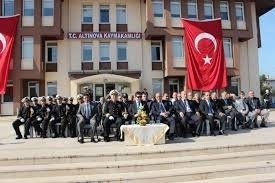 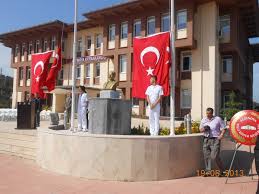 STRATEJİK PLAN2015-2019 SUNUŞ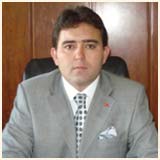 Yaşadığımız toplumda önemli bir yer tutan ve birçoğumuzu yakından ilgilendiren eğitim  öğretim ve yönetim alanındaki güncel gelişmeler bize, bir örgütün orta ve uzun vadeli amaç ve hedeflerine ulaşmasında stratejik planlama yaklaşımını önemli bir gereklilik olarak sunmaktadır. Eğitim ve öğretim çalışmaları geniş kapsamlı bir olgudur, birçok konuyla (yakın veya uzak) bağlantısı vardır. Belirlenen amaca ulaşmak için çeşitli araçlardan faydalanarak planlı ve programlı çalışmak bizi her zaman başarıya ulaştırır. Hayatın her alanında planlı çalışmanın önemi büyüktür. Önce kendimize bir hedef seçmeliyiz. Sonra, bizi o hedefe ulaştıracak araçları belirlemeliyiz.Araç ve gereçlerden imkanlarımız ölçüsünde yararlanmalıyız. Kendimize günlük veya haftalık çalışma takvimi hazırlamalıyız. Günün hangi saatlerinde neler yapacağımızı planlamalı, bunu mümkün olduğunca uygulamalıyız.  5018 sayılı Kamu Mali Yönetimi ve Kontrol Kanununun yürürlüğü girmesiyle kamu idarelerinin stratejik plan hazırlamaları bilindiği gibi yasal bir zorunluluk haline de gelmiştir. Toplumumuzun refah ve mutluluğunu arttırmayı; millî birlik ve bütünlük içinde iktisadi, sosyal ve kültürel kalkınmayı desteklemeyi ve kişilerin topluma yararlı olacak yaşam projelerini hazırlayabilmelerini amaçlayan eğitim sistemimiz ve eğitim kurumlarımız açısından da stratejik planlamanın önemi tartışılmazdır.  Stratejik planlama süreci aynı zamanda katılımcı, demokratik ve paylaşımcı olması yönüyle, aslında eğitim sisteminin olması gereken temel niteliklerini de yansıtmaktadır. İlçemiz 2015-2019 yılları arasındaeğitimdeki yol haritasını, stratejik amaç ve hedeflerini ortaya koymayı hedefleye Altınova İlçe Milli Eğitim Müdürlüğü Stratejik  Planımızdaki amaç ve hedeflere ulaşılmasında önemli bir fırsat olarak görmekteyiz.Özverili ve katılımcı bir anlayışın ürünü olan Altınova İlçe Milli Eğitim Müdürlüğü 2015-2019 Stratejik Planının oluşturulmasında emeği geçen herkesi bir kez daha tebrik ediyor ve İlçemizdeki eğitimin tüm paydaşları adına başarı ve mutluluk getirmesini diliyorum.Nurullah KAYA                                           ALTINOVA KAYMAKAMI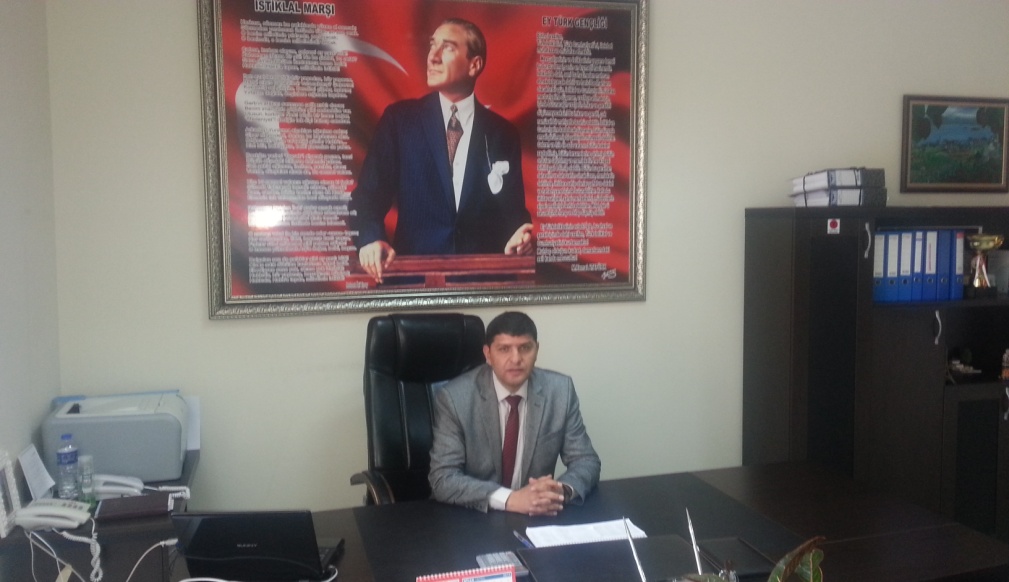 GİRİŞEğitim, kültür ve uygarlığın inşa aracı olarak her zaman bilimsel, sosyal, kültürel ve teknik gelişmelerin hazırlayıcı ve taşıyıcı unsurlarından etkilenen ve ülke insanını çağdaş değerlerle kaynaştıran, üzerinde titizlikle durulması ve her şeyden fazla sahiplenilip, kararlılık isteyen ve süreklilik taşıyan uğraş dolu bir süreçtir.Bu nedenledir ki;Cumhuriyetle birlikte Büyük Önder Atatürk'ün başlatıp kararlılıkla sürdürdüğü eğitim hamlesi, o günden bugüne hiç durmaksızın, hız ve inancından kayıp vermeden devam etmiş ve toplumun gündeminde en önemli ve en öncelikli konu olma özelliğini daima korumuş, her şeye rağmen, dünyanın gelişmiş ileri unsurlarıyla rekabete hazır bir Türkiye'yi var etmek, çağdaş, atılımcı, cesur ve dinamik bir genç nüfusu ortaya çıkarmak, bizim insanımızın eğitime verdiği önem ve öncelikle mümkün olmuştur.             ‘Altınova İlçe Milli Eğitim Müdürlüğü 2015-2019  Stratejik Planı’ bunun için, eğitim konusunda her zaman tek yürek olmak, ulusça aynı heyecan ve coşkuyu yaşamak ve kararlılığımızı, genç nüfusumuzu en iyi biçimde eğiterek geleceğe güvenle bakıp teminat altına alma zorunluluğumuz olduğundan hazırlanmış ve uygulamaya konmuştur. Özlediğimiz, hedeflediğimiz okul, öğrenmeyi sevdiren, düşünen, araştıran, sorgulayan, bilgiyi kullanan, kendisiyle ve çevresiyle barışık öğrenciler yetiştiren nesil yetiştirmek öncelikli görevimizdir.Stratejik planın oluşturulmasında emeği geçen tüm çalışanlarıma teşekkürü bir borç bilirim. Daha güçlü ve saygın bir eğitim ortamı oluşturmak üzere tüm çalışanlarımızın, öğrencilerimizin, mezunlarımızın Altınova’yı gelişmiş ve önde giden bir kurum olarak görmek isteyen diğer paydaşlarımızın uygulama aşamasına aktif olarak katılacaklarına inanıyor, tüm eğitimci ve idari personelimize ve öğrencilerimize başarılar diliyorum.Saygılarımla…	                                                                                                                          Zeki SİTAR                                                                                                                 Altınova İlçe Milli Eğitim Müdürü.1. BÖLÜMSTRATEJİK PLAN HAZIRLIK ÇALIŞMALARIALTINOVA İLÇE  MİLLİ EĞİTİM MÜDÜRLÜĞÜ STRATEJİK PLAN HAZIRLIK SÜRECİStratejik planlama felsefesini içselleştirmiş, eğitim-öğretimde kalite ve başarıya odaklanmış, yarının eğitim kurumlarını oluşturmak, bütçe dağılımlarının birimlerimizin ortaya koyduğu plan, proje ve öngörülere göre yapılmasını sağlamak amacıyla; Milli Eğitim Bakanlığı Strateji Geliştirme Başkanlığının 16/09/2013 tarihli ve 2498734 sayılı 2013-26 nolu genelgesi ve Valilik Makamından alınan 19/11/2013 tarihli ve 3434395 sayılı Onay ile Milli Eğitim Müdürlüğümüzde 2015-2019 Stratejik Planlama Üst Kurulu oluşturulmuştur. Bakanlığımız Stratejik Planlama genelgesi ve Valilik Makamından alınan onay doğrultusunda, 03/12/2013 tarihli 86980341 sayılı bildirim ile kurumumuzda stratejik planlama çalışmalarının başlatıldığı ve Müdürlüğümüz şube müdürlerinin Stratejik Planlama üst kurulunda, bölüm şeflerinin Stratejik Planlama ekibinde görevlendirildiği duyurulmuştur. 2015 – 2019 stratejik planlama çalışmaları kapsamında Stratejik Planlama Ekibinde görevli okul müdürlerine 09-10 Aralık 2013 tarihlerinde; ilçe personeline 17 Aralık 2013 tarihinde bilgilendirme seminerleri düzenlenmiştir. Stratejik Planlama hazırlık çalışmaları kapsamında aynı zamanda 26-27/04/2013 tarihinde  “Yalova’da Eğitimin Dünü Bugünü ve Geleceği Çalıştayı” gerçekleştirilmiştir. Çalıştay boyunca Temel Eğitim – I, Temel Eğitim II – Ortaöğretim, Mesleki ve Teknik Eğitim, Yatırım ve Tesisler başlıklarında düzenlenen panellerde detaylı olarak sorunlar ve çözüm önerileri tartışılmış, elde edilen bulgular ile hazırlanan rapor; 2015 – 2019 Stratejik Planına veri oluşturmuştur. Kurumun mevcut durumunu tespit etmek için yapılan mevcut durum analizinde, Kurumun iç ve dış değerlendirmesi yapılmış; paydaşları belirlenmiş; paydaş etki matrisi ile paydaşlar önceliklendirilerek sınıflaması yapılmıştır. 15 Ocak ve 28 Ocak 2014 tarihlerinde İç ve Dış Paydaşlar ile bir araya gelerek Uygulanan paydaş beklenti analiziyle paydaşların kurumdan beklentileri tespit edilmiştir. Milli Eğitim Müdürlüğü bölüm yöneticileriyle yapılan toplantılarda paydaşların da görüşleri alınarak GZFT analizi yapılmış; Kurumun güçlü ve zayıf yönleri, fırsat ve tehditleri belirlenmiştir. Çıkan sonuçlar, önem derecesine göre önceliklendirilmiş; bölüm yöneticilerinin katıldığı toplantılarda Kurumun kuruluş gerekçesi dikkate alınarak misyonu, ilke, değerleri belirlenmiş; vizyon tespit çalışmalarında paydaşlarında görüşleri alınmıştır. Yapılan bu çalışmalar sonucunda Yalova Milli Eğitim Müdürlüğünün mevcut durumu tespit edilmiştir. Kurumun temaları, stratejik amaçları ve hedefleri belirlendikten sonra izlenecek stratejiler/faaliyetler tespit edilmiştir. Amaçların misyonlamantıksal bir ilişki içerisinde olmasına dikkat edilmiştir.Yalova Milli Eğitim Müdürlüğü, stratejik planında yer alan amaç ve hedeflerinibelirlenirken üst politika belgeleri olan 10.Kalkınma Planı, 18.Milli Eğitim Şurası, AB Müktesebatı ve MEB Stratejik Planı esas alınmıştır. Hedeflere ulaşmak için oluşturulan performans göstergeleri istatistiki bilgiler, veri tabanları ve hesaplamalar dikkate alınarak belirlenmiştir. 2015-2019 yıllarını kapsayan Altınova İlçe Milli Eğitim Müdürlüğü Stratejik Planının Kamu İdarelerinde Stratejik Planlamaya ilişkin Usul ve Esaslar Hakkında Yönetmeliğin 7. maddesine göre misyon, vizyon ve amaçları kısmen güncellenerek, stratejiler ve hedefler yeniden düzenlenerek yapılmıştır. Güncellenmesi Altınova İlçe Milli Eğitim Müdürlüğü3 stratejik amaç, 9 stratejik hedef ve 93 performans göstergesinden oluşmaktadır.Stratejik Planlama Çalışma Grupları5018 sayılı Kamu Mali Yönetimi ve Kontrol Kanunu’nun gereği ve ilgili genelge doğrultusunda StratejikPlan hazırlık çalışmalarının, “MEB Stratejik Plan Hazırlık Programı”nda belirtilen iş takvimine uygun olarak İl Milli Eğim Müdürlüğü bünyesinde stratejik planlama üst kurulu yöneticileri (İlçe Milli EğitimMüdürleri ile Yalova Milli Eğitim Müdürlüğü Stratejik Planlama Kurulu Üyeleri, İlçe Milli Eğitim Müdürlükleri Strateji Geliştirme Bölümlerinden sorumlu Şube Müdürleri ile Şefleri) ile stratejik planlama ekibinin katıldığı bilgilendirme toplantıları düzenlenmiştir. Ayrıca tüm okul müdürlerine yönelik stratejik planlama eğitimi de farklı tarihlerde verilmiştir. İl Milli Eğitim Müdürlüğümüzce, 5018 sayılı kanunun 9. maddesi gereği ilimiz düzeyinde hazırlanması gereken stratejik plan çalışmalarına yönelik olarak gerek duyulabilecek bilgilerin teminindeMüdürlüğümüz Stratejik Plan Hazırlama Ekibi üyeleri görevlendirilmiştir. İl Milli Eğitim Müdürlüğümüzce, 5018 sayılı kanunun 9. maddesi gereği ilimiz düzeyinde hazırlanmasıgereken stratejik plan çalışmalarına 15.01.2014 tarihinde stratejik planlama çalışma gruplarıyla yapılan bilgilendirme toplantıları ile başlanmıştır.Stratejik planlama çalışmalarının yürütülmesinde proje yönetimi yaklaşımı benimsenerek, planlama sürecinin belirli bir zaman dilimi içerisinde tamamlanması ve kaynakların etkin kullanımı amacıyla, Stratejik Plan Ekibi (SPE) tarafından bir iş takvimi oluşturulmuş ve çalışmaların söz konusu takvime uygun olarak yürütülmesine dikkat edilmiştir.Planlama Üst KuruluPlanlama üst kurulumuz İl Milli Eğitim Müdürümüzün başkanlığında bütün Milli Eğitim Müdür Yardımcıları ve Şube Müdürleri tarafından oluşturulmuştur.•Zeki SİTAR (İlçe Milli Eğitim Müdürü)• Abdulhalik KÖSE(İlçe Milli Eğitim Şb. Müd)• Çetin ÖRS(İlçe Milli Eğitim Şb. Müd)• Sümeyra KAYA  ( BT  Öğretmeni)• Cafer PEHLİVAN (Okul Müdürü)• Aziz BOZOK  (Okul  Müdürü)Planlama Ekibi• Abdulhalik KÖSE  (İlçe Milli Eğitim Şb. Müd)• Hurşide Özge KOÇ (Proje Ekibi Sorumlusu)• Arif DÜDEN (Mesleki Teknik Eğitim Şef)• Sevda TORUN (Şef)• Kadir ÇELEBİ (Okul Müdürü)1.3. 	ALTINOVA  İLÇE MİLLİ EĞİTİM MÜDÜRLÜĞÜ STRATEJİK PLANLAMA ADIMLARITARİHİ GELİŞİME-5 karayolu ile antik hac ve ticaret (ipek) yolunun kesiştiği bölgede bulunan Altınova 1929 yılında, Bulgaristan'ın Rusçuk kentinden göç eden 40 aile tarafından Altınzade çiftliğinin satın alınması ile kurulmuştur. 1930 yılında Kocaeli'nin Karamürsel ilçesine bağlı köy statüsüne kavuşan Altınova, çevre köylerden gelenlerin yerleşimi ve Doğu Karadeniz ve Doğu Anadolu'dan göç edenlerin katılımlarıyla kısa sürede artan nüfus ve merkezi konumu nedeniyle 7 Haziran 1987 yılında belediye statüsüne kavuşarak belde oldu. 6 Haziran 1995 tarihinde bakanlar kurulu kararıyla Yalova iline bağlı ilçe statüsüne kavuşan Altınova ilçesinin 3 belde ve 12 köyü vardır. Ülkemizde İlçe Milli Eğitim Müdürlükleri 1985 yılına kadar İlköğretim Müdürlükleri olarak hizmet verdi.	Milli Eğitim Müdürlükleri 01.01.1985 yılında dönemin Milli Eğitim Bakanı Vehbi DİNÇERLER tarafından onaylanarak faaliyetlerine başladılar. Bu tarihe kadar bu görev İlköğretim Müdürlükleri ile İlçelerde en kıdemli Lise Müdürleri tarafından yürütülmekte iken Yalova 1997 yılında il olması ile birlikte Altınova İlçesinde, İlçe milli eğitim müdürü Hüsamettin ŞAKIYAN ,İsmail GÜMÜŞ, Kadir PALTUN ,Şevki GENÇ ,Ercan GÜLSUYU ve hala görevine devam eden Zeki SİTAR İlçe Milli Eğitim Müdürü olarak görev yapmaktadır.Altınova İlçe Milli Eğitim Müdürlüğü, ilk olarak şuan Altınova Halk Eğitim Merkezi Müdürlüğü binasında hizmet vermekte iken 1999 Marmara depreminden sonra Altınova Hürriyet İlköğretim Okulu prefabrike binasında hizmeti sürdürmüş ve daha sonra 2011 yılında hizmete giren Altınova Hükümet Konağına taşınmıştır.Kuruluşundan bugüne kadar Altınova İlçe Milli Eğitim Müdürlüğü’nde görev yapan İlçe Milli Eğitim Müdürleri ve görev süreleri aşağıda gösterilmektedir.	2011 yılından sonra çavuş çiftliği köyü sınırlarında Tersane Girişimcileri Deniz Meslek Lisesi, Kaytazdere Beldesinde PiyalepaşaAnaokulu,Geyidere Köyünde Geyikdere Anaokulu, Altınova Merkezde Kaytazdere Anaokulu, Anadolu Lisesi, İmam-Hatip Ortaokulu hizmete girmiştir. 2015-2019 dönemi içerisinde İlçemizde 1 İmam-Hatip Lisesi açılması planlanmaktadır.İlçe genelinde toplam 23 okulumuz bulunmaktadır. Bu okulların dağılımı;Okulöncesi		: 3 (Resmi - Anaokulu)İlkokul			: 8 (Resmi - İlkokul)   Ortaokul		: 9 (Resmi - Ortaokul ve İmam Hatip Ortaokulu)Lise		             : 3 (Resmi- Anadolu Lisesi, Denizcilik Lisesi, ÇPL )İlçemizde, 1 M.T.S.K, 1 etüt eğitim merkezi bulunmaktadır.Halk eğitim merkezinde toplam 170 kurs açılmış olup, 4500 öğrenci kayıt olmuş.Yeni Yapılan Okullarımız:8 derslikli Altınova İmam Hatip OrtaokuluProjesi Tamamlanmış İhale Aşamasında Olan Okullarımız:İmam Hatip Lisesi ve öğrenci yurdu projesi üzerinde çalışılmaktadır.YASAL YÜKÜMLÜLÜKLER VE MEVZUAT ANALİZİİlçe Millî Eğitim Müdürlüğümüzün yasal yükümlülükleri ağırlıklı olarak 1739 sayılı Milli Eğitim Temel Kanunu, 222 sayılı İlköğretim ve Eğitim Kanunu, 652 sayılı KHK ve Millî Eğitim Bakanlığı İl ve İlçe Millî Eğitim Müdürlükleri Yönetmeliği ile belirlenmiştir. Özellikle 652 sayılı kanun Milli Eğitim Bakanlığının teşkilat ve yapılanmasında önemli ve köklü değişiklikler getirerek daha dinamik bir yönetim yapısı oluşturulmuştur. 652 sayılı KHK getirdiği değişikliklerle il ve ilçe millî eğitim müdürlüklerini de etkilemiştir. 30. Maddesinde, “Her ilde ve ilçede bir millî eğitim müdürlüğü kurulur. İlçe millî eğitim müdürlükleri, görev ve hizmetleri yürütürken il millî eğitim müdürlüklerine karşı da sorumludur. İl ve ilçelerin sosyal ve ekonomik gelişme durumları, nüfusları ve öğrenci sayıları göz önünde bulundurularak, bu müdürlükler farklı tip ve statülerde kurulabilir ve bunlara farklı yetkiler verilebilir. İş durumuna ve ihtiyaca göre millî eğitim müdürlüklerine bağlı olarak ayrı il ve ilçe birimleri de kurulabilir.” İbaresine yer verilerek çağdaki hızlı değişimle orantılı olarak esnek bir örgütlenmeye olanak sağlanmıştır. Ayrıca 8. Madde de, “Okul ve Kurum Müdürleri, İl Millî Eğitim Müdürünün teklifi üzerine, Müdür Başyardımcısı ve Yardımcıları ise Okul veya Kurum Müdürünün inhası ve İl Millî Eğitim Müdürünün teklifi üzerine Vali tarafından dört yıllığına görevlendirilir. Bu görevlendirmelerin süre tamamlanmadan sonlandırılması, süresi dolanların yeniden görevlendirilmesi ile bu fıkranın uygulanmasına ilişkin diğer usul ve esaslar yönetmelikle düzenlenir. Bu fıkra kapsamındaki görevlendirmeler özlük hakları, atama ve terfi yönünden kazanılmış hak doğurmaz.” İbaresine de yer verilerek okul yöneticilerinin daha performansa ve hesap verebilirliğe yönelik bir yönetim anlayışını benimsemelerine yol açılmıştır. 2012 yılında yürürlüğe giren Millî Eğitim Bakanlığı İl Ve İlçe Millî Eğitim Müdürlükleri Yönetmeliğinde de, “İl ve ilçe millî eğitim müdürleri, Bakanlığın eğitim politikaları ve stratejik planlarını, mevzuat ve programlar doğrultusunda yönetmek, yönlendirmek, denetlemek ve koordine ederek etkin ve verimli bir şekilde yerine getirmek ile görevli ve sorumludurlar. İl ve ilçe millî eğitim müdürleri, bu görevlerini il ve ilçe yöneticileri arasında yapacakları işbölümü çerçevesinde yürütür. İl millî eğitim müdürleri bu görevlerin yürütülmesinde kendilerine yardımcı olmak üzere büro oluşturabilir.” denilerek daha esnek ve vatandaş odaklı örgütlenmelere olanak tanınmaktadır. KURUM İÇİ ANALİZ VE KURUMUN YAPISI652  sayılı  Kanun  Hükmünde  Kararname  ile  Bakanlığımız  yapısına paralel  olarak  müdürlüğümüz  bölümleri/birimleri, 08.02.2012 tarih ve B.08.4.Mem.0.06.01-010070200-10671 sayılı İç Yönerge ile yeniden yapılandırılmıştır. Bu İç Yönerge ve Milli Eğitim Müdürlükleri Yönetmeliği’nin 7. Maddesi doğrultusunda belirlenen, Altınova İlçe Milli Eğitim Müdürlüğü Kuruluş Şeması Şekil 1’de belirtilmiştir.TEŞKİLAT ŞEMASIFAALİYET ALANLARI, ÜRÜN VE HİZMETLER1) Özlük Bölümü2) Atama Bölümü3) İnceleme Soruşturma ve Değerlendirme Bölümü4) Kültür Bölümü5) Eğitim-Öğretim ve Öğrenci İşleri Bölümü6) Program Geliştirme Bölümü7) Hizmet İçi Eğitim Bölümü8) Bilgisayar ve Sınav Hizmetleri Bölümü9) Okul Öncesi Eğitimi Bölümü10) Özel Eğitim ve Rehberlik Bölümü11) Okul İçi Beden Eğitimi Spor Bölümü12) Öğretmene Hizmet ve Sosyal İşler Bölümü13) Burslar ve Yurtlar Bölümü14) Özel Öğretim Kurumları Bölümü15) Sağlık İşleri Bölümü16) Yaygın Eğitim Bölümü17) Çıraklık ve Meslekî Teknik Eğitim Bölümü18) Strateji Geliştirme Şubesi19) Bütçe-Yatırım ve Tesisler Bölümü20) Eğitim Araçları ve Donatım Bölümü21) Arşiv ve İdare Bölümü22) Sivil Savunma Hizmetleri Bölümü23) Basın ve Halkla İlişkiler BölümüBölümler, ilçenin millî eğitim şube müdürü kadro sayısına göre tek tek veya hizmet benzerliğine göre birleştirilerek veya ayrılarak şubeler şeklinde oluşturulur. Bu görevler şube müdürlüğü sorumluluğunda yürütülür ve hizmetin gerektirdiği hallerde yeni bölümler kurulabileceği gibi bölümlere yeni görevler de ilâve edilebilir.Bölümler ve Görev Alanları1) Yenilikçi Ve Eğitim Teknolojileri HizmetleriÖlçme ve değerlendirme iş ve işlemlerini birimlerle işbirliği içerisinde yürütmek,Sınavların uygulanması ile ilgili organizasyonu yapmak ve sınav güvenliğini sağlamak,Sınav komisyonunun sekretarya hizmetlerini yürütmek,Öğretim programlarını teknik yönden izlemek ve sonuçlarını değerlendirmek,Eğitim faaliyetlerinin iyileştirilmesine yönelik teknik çözümlere ve yerel ihtiyaçlara dayalı uygulama projeleri geliştirmek ve yürütmek,Yenilikçi eğitim ve teknoloji destekli eğitim uygulamaları için yenilikçi çözümler hedefleyen proje ve araştırmalarda birimlere ve resmi ve özel kurumlara ilişkin iş ve işlemleri yürütmek,İlgili birimler ile işbirliği içinde proje ve araştırma sonuçlarının yeni uygulamalara yön vererek sürdürülebilir iş süreçlerine dönüşümünü sağlamak,Eğitim araç ve ortam standartlarının uygunluk testlerine ilişkin iş ve işlemleri yürütmek,Uzaktan eğitim ile ilgili iş ve işlemleri yürütmek,Eğitim bilişim ağını işletmek ve geliştirmek, erişim ve paylaşım yetkilerini yönetmek,Tedarikçilerin eğitim materyalleri ve e-içerik projelerini incelemek ve değerlendirmek,Eğitim teknolojileriyle ilgili bütçe ve yatırım planlamalarını yapmak,Bilişime ilişkin bakanlık ve diğer birim projelerine ilişkin iş ve işlemleri yürütmek,Kamu bilişim standartlarına uygun çözümler üretmek,Haberleşme, veri ve bilgi güvenliğini sağlamak,Eğitim bilişim ağının kullanımının yaygınlaştırılmasını sağlamak,Bilişim hizmetlerine ve internet sayfalarına ilişkin iş ve işlemleri yürütmek,Elektronik imza ve elektronik belge uygulamalarına ilişkin iş ve işlemleri yürütmek,Bilgi işlem ve otomasyon ihtiyacının karşılanmasına destek sağlamak ve işletimini yapmak,İstatistikî verilerin saklanmasına ilişkin teknik iş ve işlemleri yürütmek,Çağrı sistemleri kurulmasına ve işletilmesine ilişkin iş ve işlemleri yürütmek.2) Destek HizmetleriA. Yayın faaliyetlerini yürütmek,B. Ders araç ve gereçleri ile donatım ihtiyaçlarını temin etmek,C. Ücretsiz ders kitabı temini projesini yürütmek,Ç. Taşınır ve taşınmazlara ilişkin iş ve işlemleri yürütmek,D. Depo iş ve işlemlerini yürütmek,E. Lojmanlar ile ilgili iş ve işlemleri yürütmek,F. Yemekhane iş ve işlemlerini yürütmek,G. Öğretmenevleri ve sosyal tesislerle ilgili iş ve işlemleri yürütmek,Ğ. Döner sermaye iş ve işlemlerini yürütmek,H. Temizlik, güvenlik, ısınma, aydınlatma, onarım ve taşıma gibi işlemleri yürütmek,I. Satın alma iş ve işlemlerini yürütmek,İ. Tahakkuk işlemlerine esas olan onayları almak ve ilgili diğer işlemleri yürütmek,J. Genel evrak ve arşiv hizmetlerini yürütmek.3) Din Öğretimi HizmetleriTemel eğitim, ortaöğretim, mesleki ve teknik eğitim, din öğretimi, özel eğitim ve rehberlik ile hayat boyu öğrenmeye yönelik ortak hizmetler aşağıda belirtilmiştir.A) Eğitimi Geliştirmeye Yönelik Görevler1) Eğitim öğretim programlarının uygulanmasını sağlamak, uygulama rehberleri hazırlamak,2) Ders kitapları, öğretim materyalleri ve eğitim araç-gereçlerine ilişkin işlemleri yürütmek, etkin kullanımlarını sağlamak,3) Eğitimde fırsat eşitliğini sağlamak,4) Eğitime erişimi teşvik edecek ve artıracak çalışmalar yapmak,5) Eğitim hizmetlerinin yürütülmesinde verimliliği sağlamak,6) Eğitim kurumları ve öğrencilere yönelik araştırma geliştirme ve saha çalışmaları yapmak,7) Eğitim moral ortamını, okul ve kurum kültürünü ve öğrenme süreçlerini geliştirmek,8) Eğitime ilişkin projeler geliştirmek, uygulamak ve sonuçlarından yararlanmak,9) Ulusal ve uluslararası araştırma ve projeleri takip etmek, sonuçlarından yararlanmak,10) Kamu ve özel sektör eğitim paydaşlarıyla işbirliği içinde gerekli iş ve işlemleri yürütmek,11) Eğitim hizmetlerinin geliştirilmesi amacıyla bakanlığa tekliflerde bulunmak,12) Etkili ve öğrenci merkezli eğitimi geliştirmek ve iyi uygulamaları teşvik etmek.B) Eğitim Kurumlarına Yönelik Görevler1) Eğitim ortamlarının fiziki imkânlarını geliştirmek,2) Resmi eğitim kurumlarının açılması, kapatılması ve dönüştürülmesi işlemlerini yürütmek,3) Öğrencilere barınma hizmeti sunulan eğitim kurumlarında bu hizmeti yürütmek,4) Eğitim kurumları arasında işbirliğini sağlamak,5) Eğitim kurumlarının idari kapasite ve yönetim kalitesinin geliştirilmesini sağlamak,6) Eğitim kurumlarının hizmet, verimlilik ve donatım standartlarını uygulamak, yerel ihtiyaçlara göre belirlenen çerçevede standartlar geliştirmek ve uygulamak,7) Eğitim kurumlarındaki iyi uygulama örneklerini teşvik etmek, yaygınlaşmasını sağlamak,8) Eğitim kurumları arasındaki kalite ve sayısal farklılıkları giderecek tedbirler almak,9) Kutlama veya anma gün ve haftalarının programlarını hazırlamak, uygulatmak,10) Öğrenci velileri ve diğer tarafların eğitime desteklerini sağlayıcı faaliyetler yapmak.C) Öğrencilere Yönelik Görevler1) Rehberlik ve yöneltme/yönlendirme çalışmalarını planlamak, yürütülmesini sağlamak,2) Öğrencilerin eğitim kurumlarına aidiyet duygusunu geliştirmeye yönelik çalışmalar yapmak, yaptırmak ve sonuçlarını raporlaştırmak,3) Öğrencilerin kayıt-kabul, nakil, kontenjan, ödül, disiplin ve başarı değerlendirme iş ve işlemlerinin yürütülmesini sağlamak,4) Öğrencilerin yatılılık ve burslulukla ilgili işlemlerini yürütmek,5) Öğrencilerin ulusal ve uluslararası sosyal, kültürel, sportif ve izcilik etkinliklerine ilişkin iş ve işlemlerini yürütmek,6) Öğrencilerin okul başarısını artıracak çalışmalar yapmak, yaptırmak,7) Öğrencilerin eğitim sistemi dışında bırakılmamasını sağlayacak tedbirleri almak,8) Yurtdışında eğitim alan öğrencilerle ilgili iş ve işlemleri yürütmek,9) Öğrencilerin okul dışı etkinliklerine ilişkin çalışmalar yapmak, yaptırmak,10) Sporcu öğrencilere yönelik hizmetleri planlamak, yürütülmesini sağlamak.Ç) İzleme Ve Değerlendirmeye Yönelik Görevler1) Eğitim kurumu yöneticilerinin performanslarını izlemek ve değerlendirmek,2) Eğitim öğretim programlarının uygulanmasını izlemek ve değerlendirmek,3) Öğretim materyallerinin kullanımını izlemek ve değerlendirmek,4) Öğretmen yeterliliklerini izlemek ve değerlendirmek.Din Öğretimine İlişkin Hizmetler Aşağıda BelirtilmiştirA) Din kültürü ve ahlak bilgisi eğitim programlarının uygulanmasını sağlamak,B) Seçmeli din eğitimi derslerini takip etmek, uygulanmasını gözetmek,C) Din eğitiminde kullanılan ders kitabı ve materyallerin teminini koordine etmek.4) Hayat Boyu Öğrenme HizmetleriTemel eğitim, ortaöğretim, mesleki ve teknik eğitim, din öğretimi, özel eğitim ve rehberlik ile hayat boyu öğrenmeye yönelik ortak hizmetler aşağıda belirtilmiştir.A) Eğitimi Geliştirmeye Yönelik Görevler1) Eğitim öğretim programlarının uygulanmasını sağlamak, uygulama rehberleri hazırlamak,2) Ders kitapları, öğretim materyalleri ve eğitim araç-gereçlerine ilişkin işlemleri yürütmek, etkin kullanımlarını sağlamak,3) Eğitimde fırsat eşitliğini sağlamak,4) Eğitime erişimi teşvik edecek ve artıracak çalışmalar yapmak,5) Eğitim hizmetlerinin yürütülmesinde verimliliği sağlamak,6) Eğitim kurumları ve öğrencilere yönelik araştırma geliştirme ve saha çalışmaları yapmak,7) Eğitim moral ortamını, okul ve kurum kültürünü ve öğrenme süreçlerini geliştirmek,8) Eğitime ilişkin projeler geliştirmek, uygulamak ve sonuçlarından yararlanmak,9) Ulusal ve uluslararası araştırma ve projeleri takip etmek, sonuçlarından yararlanmak,10) Kamu ve özel sektör eğitim paydaşlarıyla işbirliği içinde gerekli iş ve işlemleri yürütmek,11) Eğitim hizmetlerinin geliştirilmesi amacıyla bakanlığa tekliflerde bulunmak,12) Etkili ve öğrenci merkezli eğitimi geliştirmek ve iyi uygulamaları teşvik etmek.B) Eğitim Kurumlarına Yönelik Görevler1) Eğitim ortamlarının fiziki imkânlarını geliştirmek,2) Resmi eğitim kurumlarının açılması, kapatılması ve dönüştürülmesi işlemlerini yürütmek,3) Öğrencilere barınma hizmeti sunulan eğitim kurumlarında bu hizmeti yürütmek,4) Eğitim kurumları arasında işbirliğini sağlamak,5) Eğitim kurumlarının idari kapasite ve yönetim kalitesinin geliştirilmesini sağlamak,6) Eğitim kurumlarının hizmet, verimlilik ve donatım standartlarını uygulamak, yerel ihtiyaçlara göre belirlenen çerçevede standartlar geliştirmek ve uygulamak,7) Eğitim kurumlarındaki iyi uygulama örneklerini teşvik etmek, yaygınlaşmasını sağlamak,8) Eğitim kurumları arasındaki kalite ve sayısal farklılıkları giderecek tedbirler almak,9) Kutlama veya anma gün ve haftalarının programlarını hazırlamak, uygulatmak,10) Öğrenci velileri ve diğer tarafların eğitime desteklerini sağlayıcı faaliyetler yapmak.C) Öğrencilere Yönelik Görevler1) Rehberlik ve yöneltme/yönlendirme çalışmalarını planlamak, yürütülmesini sağlamak,2) Öğrencilerin eğitim kurumlarına aidiyet duygusunu geliştirmeye yönelik çalışmalar yapmak, yaptırmak ve sonuçlarını raporlaştırmak,3) Öğrencilerin kayıt-kabul, nakil, kontenjan, ödül, disiplin ve başarı değerlendirme iş ve işlemlerinin yürütülmesini sağlamak,4) Öğrencilerin yatılılık ve burslulukla ilgili işlemlerini yürütmek,5) Öğrencilerin ulusal ve uluslararası sosyal, kültürel, sportif ve izcilik etkinliklerine ilişkin iş ve işlemlerini yürütmek,6) Öğrencilerin okul başarısını artıracak çalışmalar yapmak, yaptırmak,7) Öğrencilerin eğitim sistemi dışında bırakılmamasını sağlayacak tedbirleri almak,8) Yurtdışında eğitim alan öğrencilerle ilgili iş ve işlemleri yürütmek,9) Öğrencilerin okul dışı etkinliklerine ilişkin çalışmalar yapmak, yaptırmak,10) Sporcu öğrencilere yönelik hizmetleri planlamak, yürütülmesini sağlamak.Ç) İzleme Ve Değerlendirmeye Yönelik Görevler1) Eğitim kurumu yöneticilerinin performanslarını izlemek ve değerlendirmek,2) Eğitim öğretim programlarının uygulanmasını izlemek ve değerlendirmek,3) Öğretim materyallerinin kullanımını izlemek ve değerlendirmek,4) Öğretmen yeterliliklerini izlemek ve değerlendirmek.Hayat Boyu Öğrenme HizmetleriHayat boyu öğrenmeye ilişkin hizmetler aşağıda belirtilmiştir.A) Örgün eğitim alamayan bireylerin bilgi ve becerilerini geliştirici tedbirler almak,B) Hayat boyu öğrenmenin imkân, fırsat, kapsam ve yöntemlerini geliştirmek,C) Yetişkinlere yönelik yaygın meslekî eğitim verilmesini sağlamak,Ç) Öğrenme fırsat ve imkânlarını destekleyici çalışmalar yapmak,D) Beceri ve hobi kursları ile kültürel faaliyetlerle ilgili iş ve işlemleri yürütmek,E) Çocuk, genç ve aileler ile ilgili eğitim ve sosyo-kültürel etkinlikler yapmak,F) Açık öğretim sistemi ile ilgili uygulamaları yürütmek,G) Edinilen bilgilerin denkliğine ilişkin iş ve işlemleri yürütmek,Ğ) Mesleki yeterlilik kurumuyla ilgili iş ve işlemleri yürütmek.5) Hukuk HizmetleriHukuki konulara ilişkin hizmetler aşağıda belirtilmiştir.A) Malî, hukukî ve fikrî haklar konusundaki uyuşmazlıklara ilişkin iş ve işlemleri yürütmek,B) Adlî ve idarî davalar ile tahkim yargılaması ve icra işlemlerinde valiliği veya kaymakamlığı temsil etmek,C) Dava ve icra işlemlerini yürütmek, anlaşmazlıkları önleyici hukuki tedbirleri almak,Ç) Hizmet satın alma yoluyla yaptırılan dava ve icra takiplerini izlemek ve denetlemek,D) Soruşturma ve inceleme raporlarına ilişkin iş ve işlemleri yürütmek,E) Disiplin kuruluna girecek dosyaların iş ve işlemlerini yapmak,F) Adlî ve idarî makamlardan gelen ön inceleme iş ve işlemlerini yürütmek,G) İdarî, adlî ve icra davalarıyla ilgili yazışmaları yapmak,Ğ) İdarî ve adlî itirazlar ile ilgili iş ve işlemleri yürütmek,H) Mevzuatı takip etmek, uygulanmasını gözetmek,I) Mevzuat ve hukuki konularda birimlere görüş bildirmek.6) İnsan Kaynakları Hizmetleriİnsan kaynaklarına ilişkin hizmetler aşağıda belirtilmiştir.A) İnsan kaynaklarıyla ilgili kısa, orta ve uzun vadeli planlamalar yapmak,B) Norm kadro iş ve işlemlerini yürütmek,C) İl/ilçe özlük dosyalarının muhafazasını sağlamak,Ç) Özlük ve emeklilik iş ve işlemlerini yürütmek,D) Disiplin ve ödül işlemlerinin uygulamalarını yapmak,E) Güvenlik soruşturması ve arşiv araştırması işlemlerini yürütmek,F) Yöneticilik formasyonunun gelişmesini sağlayıcı faaliyetler yürütmek,G) Personelin eğitimlerine ilişkin iş ve işlemleri yapmak,Ğ) Aday öğretmenlerin uyum ve adaylık eğitimi programlarını uygulamak,H) Öğretmen yeterliliği ve iş başarımı düzeyini iyileştirici hizmet içi eğitimler yapmak,I) Öğretmen yeterliliklerine ilişkin bakanlığa geri bildirim ve önerilerde bulunmak,İ) Öğretmenlerin hizmet içi eğitimlerine yönelik ulusal ve uluslararası gelişmeleri izlemek,J) Öğretmenlerin meslekî gelişimiyle ilgili araştırma ve projeler yapmak ve uygulamak,K) Öğretmenlerin meslekî gelişimine yönelik yerel düzeyde etkinlikler düzenlemek,L) Yöneticilerin, öğretmenlerin ve diğer personelin atama, yer değiştirme, askerlik, alan değişikliği ve benzeri iş ve işlemlerini yapmak,M) Personelin pasaport ve yurt dışı iş ve işlemlerini yürütmek,N) Sendika ve konfederasyonların ilçe temsilcilikleriyle iletişim sağlamak,O) 25/6/2001 tarihli ve 4688 sayılı kamu görevlileri sendikaları kanunu kapsamındaki görevleri yürütmek.7) İnşaat Ve Emlak HizmetleriBakanlıkça veya il özel idarelerince verilen yetki ve sorumluluklar çerçevesinde inşaat ve emlak işlerine yönelik hizmetler aşağıda belirtilmiştir.A) Yapım programları ile ilgili iş ve işlemleri yürütmek,B) Eğitim kurumu bina veya eklentileri ile derslik ihtiyaçlarını önceliklere göre karşılamak,C) Onaylanan yapım programlarının ve ek programların uygulanmasına ilişkin iş ve işlemleri yürütmek,Ç) Halk katkısı ile yapılacak eğitim yapılarına ilişkin iş ve işlemlere ilişkin iş ve işlemleri yürütmek,D) Yatırım programı yapı yatırımlarının ihale öncesi hazırlıklarına ilişkin iş ve işlemleri yürütmek,E) İhale edilen yatırımları izlemek, planlanan süre içerisinde hizmete sunulmalarını sağlamak,F) Onarımlara ilişkin iş ve işlemleri yürütmek,G) Yapılan ihalelere ait projelerin ödeneğe esas dosyalarının hazırlanmasına ilişkin iş ve işlemleri yürütmek,Ğ) Projelere göre idarî ve teknik ihale şartnamelerinin hazırlanmasına ilişkin iş ve işlemleri yürütmek,H) Hak edişlere ilişkin iş ve işlemleri yürütmek,I) Eğitim kurumlarının toplu konut idaresi başkanlığı veya inşaat işleri ile ilgili diğer kamu kurum ve kuruluşlarına yaptırılmasına ilişkin iş ve işlemleri yürütmek,İ) Yapıların mimarî ve mühendislik projelerinin yapılmasına ilişkin iş ve işlemleri yürütmek,J) Özel projeleri incelemek ve görüş bildirmek,K) Hazine mülkiyetinde olanlar dâhil, her türlü okul ve bina kiralamalarına ilişkin iş ve işlemleri yürütmek,L) Bakanlık binalarının eğitim kurumu olarak kiralanmasına ilişkin iş ve işlemleri yürütmek,M) Kamu kuruluşlarına tahsisli taşınmazların tahsisi veya devri işlemlerine ilişkin iş ve işlemleri yürütmek,N) Eğitim kurumlarının kamu-özel ortaklığı modeliyle yapımına ilişkin iş ve işlemleri yürütmek,O) Bakanlıkça yapımına karar verilen eğitim öğretim tesislerinin belirli süre ve bedel üzerinden kiralama karşılığı yaptırılmasıyla ilgili işlemlere ilişkin iş ve işlemleri yürütmek,Ö) Eğitim kurumlarındaki eğitim öğretim hizmet alanları dışındaki hizmet ve alanların işletme devri karşılığında eğitim öğretim tesislerinin sözleşme ile gerçek veya özel hukuk tüzel kişilerine yenilettirilmesi veya yeniden yaptırılmasına ilişkin iş ve işlemleri yürütmek,P) Eğitim kurumlarının depreme karşı tahkiklerini yapmak ve yaptırmak, güçlendirilecek eğitim kurumlarını tespit etmek ve bakanlığa bildirmek,R) Taşınabilir okulların yaptırılmasına ilişkin iş ve işlemleri yürütmek,S) Eğitim kurumlarına ilişkin kamulaştırma iş ve işlemlerinin yürütülmesine ilişkin iş ve işlemleri yürütmek,Ş) Bakanlığa gerektiğinde kamulaştırma teklifi sunmak.8) Mesleki Ve Teknik Eğitim HizmetleriEğitim öğretim hizmetlerinde ortak görevlerTemel eğitim, ortaöğretim, mesleki ve teknik eğitim, din öğretimi, özel eğitim ve rehberlik ile hayat boyu öğrenmeye yönelik ortak hizmetler aşağıda belirtilmiştir.A) Eğitimi Geliştirmeye Yönelik Görevler1) Eğitim öğretim programlarının uygulanmasını sağlamak, uygulama rehberleri hazırlamak,2) Ders kitapları, öğretim materyalleri ve eğitim araç-gereçlerine ilişkin işlemleri yürütmek, etkin kullanımlarını sağlamak,3) Eğitimde fırsat eşitliğini sağlamak,4) Eğitime erişimi teşvik edecek ve artıracak çalışmalar yapmak,5) Eğitim hizmetlerinin yürütülmesinde verimliliği sağlamak,6) Eğitim kurumları ve öğrencilere yönelik araştırma geliştirme ve saha çalışmaları yapmak,7) Eğitim moral ortamını, okul ve kurum kültürünü ve öğrenme süreçlerini geliştirmek,8) Eğitime ilişkin projeler geliştirmek, uygulamak ve sonuçlarından yararlanmak,9) Ulusal ve uluslararası araştırma ve projeleri takip etmek, sonuçlarından yararlanmak,10) Kamu ve özel sektör eğitim paydaşlarıyla işbirliği içinde gerekli iş ve işlemleri yürütmek,11) Eğitim hizmetlerinin geliştirilmesi amacıyla bakanlığa tekliflerde bulunmak,12) Etkili ve öğrenci merkezli eğitimi geliştirmek ve iyi uygulamaları teşvik etmek.B) Eğitim Kurumlarına Yönelik Görevler1) Eğitim ortamlarının fiziki imkânlarını geliştirmek,2) Resmi eğitim kurumlarının açılması, kapatılması ve dönüştürülmesi işlemlerini yürütmek,3) Öğrencilere barınma hizmeti sunulan eğitim kurumlarında bu hizmeti yürütmek,4) Eğitim kurumları arasında işbirliğini sağlamak,5) Eğitim kurumlarının idari kapasite ve yönetim kalitesinin geliştirilmesini sağlamak,6) Eğitim kurumlarının hizmet, verimlilik ve donatım standartlarını uygulamak, yerel ihtiyaçlara göre belirlenen çerçevede standartlar geliştirmek ve uygulamak,7) Eğitim kurumlarındaki iyi uygulama örneklerini teşvik etmek, yaygınlaşmasını sağlamak,8) Eğitim kurumları arasındaki kalite ve sayısal farklılıkları giderecek tedbirler almak,9) Kutlama veya anma gün ve haftalarının programlarını hazırlamak, uygulatmak,10) Öğrenci velileri ve diğer tarafların eğitime desteklerini sağlayıcı faaliyetler yapmak.C) Öğrencilere Yönelik Görevler1) Rehberlik ve yöneltme/yönlendirme çalışmalarını planlamak, yürütülmesini sağlamak,2) Öğrencilerin eğitim kurumlarına aidiyet duygusunu geliştirmeye yönelik çalışmalar yapmak, yaptırmak ve sonuçlarını raporlaştırmak,3) Öğrencilerin kayıt-kabul, nakil, kontenjan, ödül, disiplin ve başarı değerlendirme iş ve işlemlerinin yürütülmesini sağlamak,4) Öğrencilerin yatılılık ve burslulukla ilgili işlemlerini yürütmek,5) Öğrencilerin ulusal ve uluslararası sosyal, kültürel, sportif ve izcilik etkinliklerine ilişkin iş ve işlemlerini yürütmek,6) Öğrencilerin okul başarısını artıracak çalışmalar yapmak, yaptırmak,7) Öğrencilerin eğitim sistemi dışında bırakılmamasını sağlayacak tedbirleri almak,8) Yurtdışında eğitim alan öğrencilerle ilgili iş ve işlemleri yürütmek,9) Öğrencilerin okul dışı etkinliklerine ilişkin çalışmalar yapmak, yaptırmak,10) Sporcu öğrencilere yönelik hizmetleri planlamak, yürütülmesini sağlamak.Ç) İzleme ve değerlendirmeye yönelik görevler:1) Eğitim kurumu yöneticilerinin performanslarını izlemek ve değerlendirmek,2) Eğitim öğretim programlarının uygulanmasını izlemek ve değerlendirmek,3) Öğretim materyallerinin kullanımını izlemek ve değerlendirmek,4) Öğretmen yeterliliklerini izlemek ve değerlendirmek.Mesleki Ve Teknik Eğitime İlişkin Hizmetler Aşağıda Belirtilmiştir.A) Mesleki ve teknik eğitim-istihdam ilişkisini yerelde sağlamak ve geliştirmek,B) 5/6/1986 tarihli ve 3308 sayılı mesleki eğitim kanunu kapsamında çıraklık eğitimi ile ilgili iş ve işlemleri yapmak,C) Meslekî ve teknik eğitimin yerel ihtiyaçlara uygunluğunu sağlamak.9) Ortaöğretim HizmetleriEğitim Öğretim Hizmetlerinde Ortak GörevlerTemel eğitim, ortaöğretim, mesleki ve teknik eğitim, din öğretimi, özel eğitim ve rehberlik ile hayat boyu öğrenmeye yönelik ortak hizmetler aşağıda belirtilmiştir.A) Eğitimi geliştirmeye yönelik görevler:1) Eğitim öğretim programlarının uygulanmasını sağlamak, uygulama rehberleri hazırlamak,2) Ders kitapları, öğretim materyalleri ve eğitim araç-gereçlerine ilişkin işlemleri yürütmek, etkin kullanımlarını sağlamak,3) Eğitimde fırsat eşitliğini sağlamak,4) Eğitime erişimi teşvik edecek ve artıracak çalışmalar yapmak,5) Eğitim hizmetlerinin yürütülmesinde verimliliği sağlamak,6) Eğitim kurumları ve öğrencilere yönelik araştırma geliştirme ve saha çalışmaları yapmak,7) Eğitim moral ortamını, okul ve kurum kültürünü ve öğrenme süreçlerini geliştirmek,8) Eğitime ilişkin projeler geliştirmek, uygulamak ve sonuçlarından yararlanmak,9) Ulusal ve uluslararası araştırma ve projeleri takip etmek, sonuçlarından yararlanmak,10) Kamu ve özel sektör eğitim paydaşlarıyla işbirliği içinde gerekli iş ve işlemleri yürütmek,11) Eğitim hizmetlerinin geliştirilmesi amacıyla bakanlığa tekliflerde bulunmak,12) Etkili ve öğrenci merkezli eğitimi geliştirmek ve iyi uygulamaları teşvik etmek.B) Eğitim Kurumlarına Yönelik Görevler:1) Eğitim ortamlarının fiziki imkânlarını geliştirmek,2) Resmi eğitim kurumlarının açılması, kapatılması ve dönüştürülmesi işlemlerini yürütmek,3) Öğrencilere barınma hizmeti sunulan eğitim kurumlarında bu hizmeti yürütmek,4) Eğitim kurumları arasında işbirliğini sağlamak,5) Eğitim kurumlarının idari kapasite ve yönetim kalitesinin geliştirilmesini sağlamak,6) Eğitim kurumlarının hizmet, verimlilik ve donatım standartlarını uygulamak, yerel ihtiyaçlara göre belirlenen çerçevede standartlar geliştirmek ve uygulamak,7) Eğitim kurumlarındaki iyi uygulama örneklerini teşvik etmek, yaygınlaşmasını sağlamak,8) Eğitim kurumları arasındaki kalite ve sayısal farklılıkları giderecek tedbirler almak,9) Kutlama veya anma gün ve haftalarının programlarını hazırlamak, uygulatmak,10) Öğrenci velileri ve diğer tarafların eğitime desteklerini sağlayıcı faaliyetler yapmak.C) Öğrencilere Yönelik Görevler:1) Rehberlik ve yöneltme/yönlendirme çalışmalarını planlamak, yürütülmesini sağlamak,2) Öğrencilerin eğitim kurumlarına aidiyet duygusunu geliştirmeye yönelik çalışmalar yapmak, yaptırmak ve sonuçlarını raporlaştırmak,3) Öğrencilerin kayıt-kabul, nakil, kontenjan, ödül, disiplin ve başarı değerlendirme iş ve işlemlerinin yürütülmesini sağlamak,4) Öğrencilerin yatılılık ve burslulukla ilgili işlemlerini yürütmek,5) Öğrencilerin ulusal ve uluslararası sosyal, kültürel, sportif ve izcilik etkinliklerine ilişkin iş ve işlemlerini yürütmek,6) Öğrencilerin okul başarısını artıracak çalışmalar yapmak, yaptırmak,7) Öğrencilerin eğitim sistemi dışında bırakılmamasını sağlayacak tedbirleri almak,8) Yurtdışında eğitim alan öğrencilerle ilgili iş ve işlemleri yürütmek,9) Öğrencilerin okul dışı etkinliklerine ilişkin çalışmalar yapmak, yaptırmak,10) Sporcu öğrencilere yönelik hizmetleri planlamak, yürütülmesini sağlamak.Ç) İzleme ve Değerlendirmeye Yönelik Görevler:1) Eğitim kurumu yöneticilerinin performanslarını izlemek ve değerlendirmek,2) Eğitim öğretim programlarının uygulanmasını izlemek ve değerlendirmek,3) Öğretim materyallerinin kullanımını izlemek ve değerlendirmek,4) Öğretmen yeterliliklerini izlemek ve değerlendirmek.Ortaöğretim HizmetleriOrtaöğretime ilişkin hizmetler aşağıda belirtilmiştir.A) Yükseköğretimle ilgili bakanlıkça verilen görevleri yerine getirmek,B) Yükseköğretime giriş sınavları konusunda ilgili kurum ve kuruluşlarla işbirliği yapmak.10) Özel Eğitim Ve Rehberlik HizmetleriEğitim Öğretim Hizmetlerinde Ortak GörevlerTemel eğitim, ortaöğretim, mesleki ve teknik eğitim, din öğretimi, özel eğitim ve rehberlik ile hayat boyu öğrenmeye yönelik ortak hizmetler aşağıda belirtilmiştir.A) Eğitimi geliştirmeye yönelik görevler:1) Eğitim öğretim programlarının uygulanmasını sağlamak, uygulama rehberleri hazırlamak,2) Ders kitapları, öğretim materyalleri ve eğitim araç-gereçlerine ilişkin işlemleri yürütmek, etkin kullanımlarını sağlamak,3) Eğitimde fırsat eşitliğini sağlamak,4) Eğitime erişimi teşvik edecek ve artıracak çalışmalar yapmak,5) Eğitim hizmetlerinin yürütülmesinde verimliliği sağlamak,6) Eğitim kurumları ve öğrencilere yönelik araştırma geliştirme ve saha çalışmaları yapmak,7) Eğitim moral ortamını, okul ve kurum kültürünü ve öğrenme süreçlerini geliştirmek,8) Eğitime ilişkin projeler geliştirmek, uygulamak ve sonuçlarından yararlanmak,9) Ulusal ve uluslararası araştırma ve projeleri takip etmek, sonuçlarından yararlanmak,10) Kamu ve özel sektör eğitim paydaşlarıyla işbirliği içinde gerekli iş ve işlemleri yürütmek,11) Eğitim hizmetlerinin geliştirilmesi amacıyla bakanlığa tekliflerde bulunmak,12) Etkili ve öğrenci merkezli eğitimi geliştirmek ve iyi uygulamaları teşvik etmek.B) Eğitim kurumlarına yönelik görevler:1) Eğitim ortamlarının fiziki imkânlarını geliştirmek,2) Resmi eğitim kurumlarının açılması, kapatılması ve dönüştürülmesi işlemlerini yürütmek,3) Öğrencilere barınma hizmeti sunulan eğitim kurumlarında bu hizmeti yürütmek,4) Eğitim kurumları arasında işbirliğini sağlamak,5) Eğitim kurumlarının idari kapasite ve yönetim kalitesinin geliştirilmesini sağlamak,6) Eğitim kurumlarının hizmet, verimlilik ve donatım standartlarını uygulamak, yerel ihtiyaçlara göre belirlenen çerçevede standartlar geliştirmek ve uygulamak,7) Eğitim kurumlarındaki iyi uygulama örneklerini teşvik etmek, yaygınlaşmasını sağlamak,8) Eğitim kurumları arasındaki kalite ve sayısal farklılıkları giderecek tedbirler almak,9) Kutlama veya anma gün ve haftalarının programlarını hazırlamak, uygulatmak,10) Öğrenci velileri ve diğer tarafların eğitime desteklerini sağlayıcı faaliyetler yapmak.C) Öğrencilere Yönelik Görevler 1) Rehberlik ve yöneltme/yönlendirme çalışmalarını planlamak, yürütülmesini sağlamak,2)Öğrencilerin eğitim kurumlarına aidiyet duygusunu geliştirmeye yönelik çalışmalar yapmak, yaptırmak ve sonuçlarını raporlaştırmak,3) Öğrencilerin kayıt-kabul, nakil, kontenjan, ödül, disiplin ve başarı değerlendirme iş ve işlemlerinin yürütülmesini sağlamak,4) Öğrencilerin yatılılık ve burslulukla ilgili işlemlerini yürütmek,5) Öğrencilerin ulusal ve uluslararası sosyal, kültürel, sportif ve izcilik etkinliklerine ilişkin iş ve işlemlerini yürütmek,6) Öğrencilerin okul başarısını artıracak çalışmalar yapmak, yaptırmak,7) Öğrencilerin eğitim sistemi dışında bırakılmamasını sağlayacak tedbirleri almak,8) Yurtdışında eğitim alan öğrencilerle ilgili iş ve işlemleri yürütmek,9) Öğrencilerin okul dışı etkinliklerine ilişkin çalışmalar yapmak, yaptırmak,10) Sporcu öğrencilere yönelik hizmetleri planlamak, yürütülmesini sağlamak.Ç) İzleme ve değerlendirmeye yönelik görevler:1) Eğitim kurumu yöneticilerinin performanslarını izlemek ve değerlendirmek,2) Eğitim öğretim programlarının uygulanmasını izlemek ve değerlendirmek,3) Öğretim materyallerinin kullanımını izlemek ve değerlendirmek,4) Öğretmen yeterliliklerini izlemek ve değerlendirmek.Özel eğitim ve rehberliğe ilişkin hizmetler aşağıda belirtilmiştir.A) Bakanlık tarafından oluşturulan özel eğitim ve rehberlik politikalarını uygulamak,B) Resmi eğitim kurumlarınca yürütülen özel eğitimin yaygınlaşmasını ve gelişmesini sağlayıcı çalışmalar yapmak,C) Özel eğitim programlarının uygulanma süreçlerini izlemek ve değerlendirmek,Ç) Bilim sanat merkezleriyle ilgili iş ve işlemleri yürütmek,D) Rehberlik ve araştırma merkezlerinin nitelikli hizmet vermesini sağlamak,E) Rehberlik ve araştırma merkezlerinin ölçme araçlarını sağlamak,F) Mobil rehberlik hizmetlerinin uygulanmasını sağlamak,G) Madde bağımlılığı, şiddet ve benzeri konularda toplum temelli destek sağlamak,Ğ) Engelli öğrencilerin eğitim hizmetleri ile ilgili çalışmalar yapmak,H) Rehberlik ve kaynaştırma uygulamalarının yürütülmesini sağlamak,I) Rehberlik servislerinin kurulmasına ve etkin çalışmasına yönelik tedbirler almak,İ) Özel yetenekli bireylerin tespit edilmesini ve özel eğitime erişimlerini sağlamak,J) Özel yetenekli bireylerin eğitici eğitimlerini planlamak ve uygulamak,K) Özel yetenekli birey eğitimine ilişkin araştırma, geliştirme ve planlama çalışmaları yapmak.11) Özel Öğretim Kurumları HizmetleriÖzel öğretim kurumlarına ilişkin hizmetler aşağıda belirtilmiştir.A) Özel öğretim kurumlarıyla ilgili bakanlık politika ve stratejilerini uygulamak,B) Özel öğretim kurumlarınca yürütülen özel eğitimin gelişmesini sağlayıcı çalışmalar yapmak,C) Engellilerin özel eğitim giderleriyle ilgili iş ve işlemleri yürütmek,Ç) 8/2/2007 tarihli ve 5580 sayılı özel öğretim kurumları kanunu kapsamında yer alan kurumların açılış, kapanış, devir, nakil ve diğer iş ve işlemlerini yürütmek,D) Özel yurtlara ilişkin iş ve işlemleri yürütmek,E) Özel öğretim kurumlarındaki öğrencilerin sınav, ücret, burs, diploma, disiplin ve benzeri iş ve işlemlerini yürütmek,F) Azınlık okulları, yabancı okullar ve milletlerarası okullara ilişkin iş ve işlemleri yürütmek,G) Özel okulların arsa tahsisi ile teşvik ve vergi muafiyetiyle ilgili iş ve işlemlerini yürütmek,Ğ) Kursiyerlerin sınav, ücret, sertifika ve benzeri iş ve işlemlerini yürütmek,H) Özel öğretim kurumlarını ve özel yurtları denetlemek, sonuçları raporlamak ve değerlendirmek,I) Özel öğretim kurumlarında öğretim materyallerinin kullanımıyla ilgili süreçleri izlemek, değerlendirmek,İ) Özel eğitim ve özel öğretim süreçlerini izlemek ve değerlendirmek,J) Öğrencilerin daha fazla başarı sağlamalarına ilişkin faaliyetler yürütmek.12) Strateji Geliştirme HizmetleriStrateji geliştirmeye ilişkin hizmetler aşağıda belirtilmiştir.A) İl/ilçe düzeyinde iş takvimini hazırlamak,B) İl/ilçe stratejik planlarını hazırlamak, geliştirmek ve uygulanmasını sağlamak,C) Hükümet programlarına dayalı eylem planı ile ilgili işleri yürütmek,Ç) Kalkınma planları ve yılı programları ile ilgili işlemleri yürütmek,D) Faaliyetlerin stratejik plan, bütçe ve performans programına uygunluğunu sağlamak,E) Hizmetlerin etkililiği ile vatandaş ve çalışan memnuniyetine ilişkin çalışmalar yapmak,F) Bütçe ile ilgili iş ve işlemleri yürütmek,G) Ayrıntılı harcama programını hazırlamak,Ğ) Nakit ödemelerin planlamasını yapmak, ödemeleri izlemek,H) Malî durum ve beklentiler raporunu hazırlamak,I) Kamu zararı ile ilgili iş ve işlemleri yürütmek,İ) Yatırımlarla ilgili ihtiyaç analizlerini yapmak, verileri hazırlamak,J) Performans programıyla ilgili iş ve işlemleri yürütmek,K) Okul aile birlikleri ile ilgili iş ve işlemleri yürütmek,L) Eğitim kurumu bina veya eklentileri ile derslik ihtiyaçlarını tespit etmek,M) İstatistikî verileri ilgili birimlerle işbirliği içinde ulusal ve uluslararası standartlara uygun ve eksiksiz toplamak, güncelleştirmek, analiz etmek ve yayınlamak,N) Eğitim kurumları, yönetici, öğretmen ve çalışanlar için belirlenen performans ölçütlerinin uygulanmasını izlemek, yerel ihtiyaçlara göre performans ölçütleri geliştirmek ve uygulamak,O) İlgili birimlerle koordinasyon sağlayarak vatandaş odaklı yönetimin oluşturulması, idarenin geliştirilmesi, yönetim kalitesinin artırılması, hizmet standartlarının belirlenmesi, iş ve karar süreçlerinin oluşturulması ile bürokrasi ve kırtasiyeciliğin azaltılmasına ilişkin araştırma geliştirme faaliyetleri yürütmek,Ö) Eğitime ilişkin araştırma, geliştirme, stratejik planlama ve kalite geliştirme faaliyetleri yürütmek,P) Eğitime ilişkin projeler hazırlamak, uygulamak,R) Araştırma ve uygulama projelerinde finansal ve malî yönetimi izlemek, raporlamak.13) Temel Eğitim HizmetleriEğitim öğretim hizmetlerinde ortak görevlerTemel eğitim, ortaöğretim, mesleki ve teknik eğitim, din öğretimi, özel eğitim ve rehberlik ile hayat boyu öğrenmeye yönelik ortak hizmetler aşağıda belirtilmiştir.A) Eğitimi Geliştirmeye Yönelik Görevler1) Eğitim öğretim programlarının uygulanmasını sağlamak, uygulama rehberleri hazırlamak,2) Ders kitapları, öğretim materyalleri ve eğitim araç-gereçlerine ilişkin işlemleri yürütmek, etkin kullanımlarını sağlamak,3) Eğitimde fırsat eşitliğini sağlamak,4) Eğitime erişimi teşvik edecek ve artıracak çalışmalar yapmak,5) Eğitim hizmetlerinin yürütülmesinde verimliliği sağlamak,6) Eğitim kurumları ve öğrencilere yönelik araştırma geliştirme ve saha çalışmaları yapmak,7) Eğitim moral ortamını, okul ve kurum kültürünü ve öğrenme süreçlerini geliştirmek,8) Eğitime ilişkin projeler geliştirmek, uygulamak ve sonuçlarından yararlanmak,9) Ulusal ve uluslararası araştırma ve projeleri takip etmek, sonuçlarından yararlanmak,10) Kamu ve özel sektör eğitim paydaşlarıyla işbirliği içinde gerekli iş ve işlemleri yürütmek,11) Eğitim hizmetlerinin geliştirilmesi amacıyla İlçe Milli Eğitim Müdürlüğü’ne tekliflerdebulunmak,12) Etkili ve öğrenci merkezli eğitimi geliştirmek ve iyi uygulamaları teşvik etmek.B) Eğitim Kurumlarına Yönelik Görevler1) Eğitim ortamlarının fiziki imkânlarını geliştirmek,2) Resmi eğitim kurumlarının açılması, kapatılması ve dönüştürülmesi işlemlerini yürütmek,3) Öğrencilere barınma hizmeti sunulan eğitim kurumlarında bu hizmeti yürütmek,4) Eğitim kurumları arasında işbirliğini sağlamak,5) Eğitim kurumlarının idari kapasite ve yönetim kalitesinin geliştirilmesini sağlamak,6) Eğitim kurumlarının hizmet, verimlilik ve donatım standartlarını uygulamak, yerel ihtiyaçlara göre belirlenen çerçevede standartlar geliştirmek ve uygulamak,7) Eğitim kurumlarındaki iyi uygulama örneklerini teşvik etmek, yaygınlaşmasını sağlamak,8) Eğitim kurumları arasındaki kalite ve sayısal farklılıkları giderecek tedbirler almak,9) Kutlama veya anma gün ve haftalarının programlarını hazırlamak, uygulatmak,10) Öğrenci velileri ve diğer tarafların eğitime desteklerini sağlayıcı faaliyetler yapmak.C) Öğrencilere Yönelik Görevler1) Rehberlik ve yöneltme/yönlendirme çalışmalarını planlamak, yürütülmesini sağlamak,2) Öğrencilerin eğitim kurumlarına aidiyet duygusunu geliştirmeye yönelik çalışmalar yapmak, yaptırmak ve sonuçlarını raporlaştırmak,3) Öğrencilerin kayıt-kabul, nakil, kontenjan, ödül, disiplin ve başarı değerlendirme iş ve işlemlerinin yürütülmesini sağlamak,4) Öğrencilerin yatılılık ve burslulukla ilgili işlemlerini yürütmek,5) Öğrencilerin ulusal ve uluslararası sosyal, kültürel, sportif ve izcilik etkinliklerine ilişkin iş ve işlemlerini yürütmek,6) Öğrencilerin okul başarısını artıracak çalışmalar yapmak, yaptırmak,7) Öğrencilerin eğitim sistemi dışında bırakılmamasını sağlayacak tedbirleri almak,8) Yurtdışında eğitim alan öğrencilerle ilgili iş ve işlemleri yürütmek,9) Öğrencilerin okul dışı etkinliklerine ilişkin çalışmalar yapmak, yaptırmak,10) Sporcu öğrencilere yönelik hizmetleri planlamak, yürütülmesini sağlamak.Ç) İzleme ve Değerlendirmeye Yönelik Görevler1) Eğitim kurumu yöneticilerinin performanslarını izlemek ve değerlendirmek,2) Eğitim öğretim programlarının uygulanmasını izlemek ve değerlendirmek,3) Öğretim materyallerinin kullanımını izlemek ve değerlendirmek,4) Öğretmen yeterliliklerini izlemek ve değerlendirmek.Temel eğitime ilişkin hizmetler aşağıda belirtilmiştir.A) Okul öncesi eğitimi yaygınlaştıracak ve geliştirecek çalışmalar yapmak,B) İlköğretim öğrencilerinin maddi yönden desteklenmesini koordine etmek.2.2.3. Kurullarİlçe Milli Eğitim Müdürlüklerinde bulunması gereken kurullar ve komisyonlar1.İlçe Eğitim Bölgesi Zümre Başkanları kurulu2.İlçe Eğitim Bölgesi Müdürler Kurulu 3.İlçe Eğitim Bölgesi Danışma Kurulu4.   İlçe Hayat Boyu Öğrenme Halk Eğitimi İş Birliği Danışma KuruluEğitim Bölgesi zümre Başkanları kuruluİlçe Eğitim Bölgesi zümre Başkanları kurulu Eğitim bölgesi oluşturma komisyonu, merkez ilçede Millî Eğitim Müdürü veya görevlendireceği bir millî eğitim müdür yardımcısının, ilçelerde ilçe millî eğitim müdürünün başkanlığında, ilgili şube müdürü, her derece ve türdeki eğitim kurumu müdürlerinin kendi aralarından seçecekleri birer temsilci ile il millî eğitim müdürlüğünce görevlendirilecek bölgede görevli bir ilköğretim müfettişi ve belediye başkanlığını temsilen bir yetkilinin katılımı ile oluşur. İlçe Eğitim Bölgesi Müdürler Kurulu ;  Eğitim bölgesinin yönetiminde, koordinatör müdüre yardımcı olmak üzere koordinatör müdürün başkanlığında, bölgede bulunan eğitim kurumlarının müdürlerinin katılımı ile oluşur. Eğitim bölgesi müdürler kurulu, öğretim yılı başında, ikinci yarıyıl başında ve ders yılı sonunda toplanır. Toplantılarda kararlar oy çokluğu ile alınır. İhtiyaç duyuldukça koordinatör müdürün çağrısı üzerine toplanabilir. Kurulun sekreterya işlerini yürütecek personeli koordinatör müdür belirler.Eğitim bölgesi oluşturma komisyonu, merkez ilçede millî eğitim müdürü veya görevlendireceği bir millî eğitim müdür yardımcısının, ilçelerde ilçe millî eğitim müdürünün başkanlığında, ilgili şube müdürü, her derece ve türdeki eğitim kurumu müdürlerinin kendi aralarından seçecekleri birer temsilci ile il millî eğitim müdürlüğünce görevlendirilecek bölgede görevli bir ilköğretim müfettişi ve belediye başkanlığını temsilen bir yetkilinin katılımı ile oluşur.              Eğitim bölgesi oluşturma komisyonu kararları millî eğitim müdürünün teklifi ve valinin onayıyla uygulamaya konur.            Her eğitim bölgesinde öğrencilerin ilgi, istek ve yetenekleri doğrultusunda; genel, meslekî teknik ve özel eğitimlerine imkân sağlayacak yeteri kadar örgün ve yaygın eğitim kurumları bulunur. Bununla birlikte eğitim bölgesinde; öğrenci ve öğretmenlerin yararlanabileceği kapasitede bir kütüphane, eğitim araçları merkezî ve sosyal faaliyetlerini gerçekleştirebilecekleri mekân ve tesisler, ekipman odaları, bölgenin özelliğine göre eğitim öğretimi destekleyici diğer tesislerin bulunmasına özen gösterilir. Ayrıca, eğitim bölgelerinde; eğitim, öğretim, yönetim, plânlama, ölçme değerlendirme, halk eğitimi, program geliştirme, eğitim teknolojileri, rehberlik vb. konularda uzman kişilerden yararlanılır.İlçe Hayat Boyu Öğrenme Halk Eğitimi İş Birliği Danışma Kurulu, 3308 Sayılı Çıraklık ve Meslek Eğitimi Kanunu ve ilgili yönetmeliğinde belirtilen görevleri yapar.2.2.4. KOMİSYONLARİlçe Milli Eğitim Komisyonu      İlçe Eğitim Bölgesi oluşturma Komisyonu İlçe Milli Eğitim Komisyonu ; Milli Eğitim Müdürü’nün Başkanlığında milli eğitim müdürünün görevlendireceği bir şube müdürü, okul öncesi, temel eğitim, orta öğretim, çıraklık ve yaygın eğitim kurumlarını temsilen dört okul ve kurum müdürü, öğrenci sayısı fazla olan bu tür okulların öğretmenler kurulunca seçilecek birer öğretmen ve ilçe milli eğitim müdürü tarafından seçilecek köyde çalışan üç ilkokul öğretmeninden oluşur.İlçe Eğitim Bölgesi oluşturma KomisyonuİlçeEğitim Bölgesi oluşturma komisyonu; KaymakamBaşkanlığında ilçe Milli Eğitim Müdürü, Belediye Başkanı, il özel idare müdürü, bir milli eğitim müdür yardımcısı, eğitim denetmenleri kurulu başkanı, ilçe milli eğitim müdürlerince kendi aralarında seçecekleri iki temsilci, il genel meclisine seçilen iki üye, ilçe idare şube başkanlarından Kaymakam tarafından seçilecek iki müdür, ilçe’de en fazla üyeye sahip işçi ve kamu çalışanları sendikalarının  başkanları veya yetkili temsilcileri, en fazla üyeye sahip meslek ve sanayi odaları yönetim kurullarınca seçilecek birer üye, eğitim fakültesi veya yüksek okulu bulunan illerde bu öğretim kurumlarının birinden yönetimce görevlendirilecek iki öğretim elemanı dışarıdan bitirme sistemine kayıtlı öğrenciler hariç öğrenci sayısı en fazla olan ilk ve orta öğretim düzeyindeki iki okulun öğretmenler kurulunca seçilecek ikişer öğretmen, aynı okulların disiplin kurullarınca seçilecek ikişer öğrenci velisinden oluşur.Kurulun sekretarya işleri İlçe Milli Eğitim Müdürlüğünce yürütülür. Kurul üyeliğine seçimle gelecek olanlar, bir öğretim yılı için Eylül ayında belirlenir. Seçilen üyeler ilgili kurumların yönetimince İl Milli Eğitim Müdürlüğüne bildirilir. Bu nitelikteki üyelerden kurul üyeliği sona ermiş olanlar, yerine yeni üye seçilinceye kadar görevlerine devam ederler. Ancak, kurulun ilk kez oluşturulmasında seçimle gelecek üyeler okulların eğitim ve öğretime başlamasını takip eden bir ay içersinde belirlenir.2.2.5. Görev Tanımlarıİlçe Milli Eğitim Müdürlerinin GörevleriA) Hizmet  alanındaki  okul  ve  kurumların  amacına  uygun,  verimli  bir  şekilde çalışmasını  sağlamak,  bu  yönetmelik  ve  çeşitli  mevzuatla  Müdürlüğe  verilen hizmetleri kanun, tüzük, yönetmelik, yönerge, genelge, plân, program ve emirler doğrultusunda  plânlamak,  örgütlemek,  yönlendirmek,  koordine  etmek  ve denetlemek suretiyle yerine getirmek  veya  yapacağı  iş  bölümü  çizelgesine  göre kendine bağlı görevliler vasıtasıyla yapılmasını sağlamak,B) Kurum adına temsil ve ağırlama görevlerini yerine getirmek. İlçe Milli Eğitim Şube Müdürlerinin GörevleriilçeMilli Eğitim Şube Müdürlerinin görevleri şunlardır.A) Milli Eğitim  Müdürününyapacağı  iş  bölümüne  göre  kendilerine  verilen  şubenin veya  şubelerin  görevlerini  müdür  ve  müdür  yardımcısına  karşı  sorumlu  olarak Yürütmek,B) Milli  Eğitim  Müdürünün  görevlendirmesi  halinde  daire  adına  toplantılara Katılmak, mesleki toplantılara başkanlık etmek,C) İlçe Milli Eğitim Müdürünün verdiği yetki içinde yazışmaları ve belgeleri müdür Adına imzalamak,D) İlçe Milli Eğitim Müdürünün herhangi bir sebeple geçici olarak görevden ayrılması Halinde ilçe milli eğitim müdürlüğüne vekâlet etmek,E) Amirleri tarafından verilen diğer görevleri yapmak,Teknik Hizmetler Sınıfı Personelinin GörevleriTeknik Hizmetler Sınıfı Personelinin görevleri şunlardır:A) Taslak inşaat programlarını plânlamak ve zamanında ilgili yerlerde bulundurmak,B) Yeni  yapılacak  inşaat  ve  onarımlara  zamanında  başlanması  ve bitirilmesini sağlamak, hak ediş raporlarını incelemek,C) Geçici ve kesin kabul işlemleri ve inşaatlarla ilgili her türlü işleri yürütmek,D) Kurumların araç, gereç, bina, tesis ve tesisatlarının bakımı, onarımı ve işler halde tutulmasıyla ilgili her türlü iş ve işlemleri yürütmek.Şeflerin GörevleriŞube  müdürlüklerine  ait  büroların  başında  bulunan  şefler,  büroya  ait  işlerin Düzenli ve  verimli  bir  şekilde  yürütülmesini,  yazışmaların zamanında  yapılmasını  ve Dosyalanmasını, demirbaş eşyanın korunmasını, dairenin çalışma düzeni hakkında alınan Kararların  büro  içinde  uygulanmasını  sağlamak,  memurlar  arasında  ahenkli  bir  çalışma Düzenini kurmak ve amirler tarafından verilen diğer görevleri yapmakla yükümlüdür.Diğer Personelin GörevleriBüro ve bölümlerde  görevli  memur,  daktilograf  ve  diğer  personel,  kendilerine Verilen  işleri  zamanında  ve  kusursuz  olarak  yerine  getirmek,  işlerini  usulüne  uygun Olarak  yapmak,  ihtiyaç  duyulan  durumlarda  diğer  şube  ve  büro  hizmetlerinin  yerine Getirilmesine  yardım  etmek  ve  amirleri  tarafından  verilen  diğer  görevleri  yapmakla Yükümlüdür.İnsan Kaynakları İlçe Milli Eğitim Personel Verileri İlçe Milli Eğitim Müdürlüğü Yöneticilerin Eğitim Durumu                             Teknolojik Kaynaklar FAALİYET ALANLARI VE HİZMETLER2.3.1. Yönetim Hizmetleri1.	Kanun, tüzük, yönetmelik, yönerge, genelge, plan, program ve amirlerle kendilerine verilen görevleri yapmak.2.	Bulunduğu görev alanındaki Milli Eğitim hizmetlerini incelemek, görev alanına giren okul ve kurumların ihtiyaçlarını tespit ederek kendi yetkisi dahilinde olanları yapmak, olmayanları yetkili makamlara bildirmek.3.	Görev alanlarındaki hizmetlerin daha iyi yürütülmesi ve geliştirilmesini sağlamak, gerektiğinde ilgili makamlara teklifte bulunmak.4.	Görev alanına giren konularda istenen bilgilerin ilgili makamlara zamanında ulaştırılmasını sağlamak.5.	Müdürlüğün bünyesindeki gerekli iş bölümünün yapılmasını, yazışma ve işlemlerin hızlı, düzgün ve doğru bir şekilde yürütülmesini, gerekli kayıt, defter ve dosyaların düzenli tutulmasını sağlamak.6.	Örgün ve yaygın eğitim kurumlarında ders kitapları ile diğer eğitim araş ve gereçlerin zamanında sağlanıp sağlamadığını takip etmek ve gerekli tedbirleri almak.7.	Okul – Kurum ve Bakanlıkça açılan sınavların düzgün ve güven içersinde geçmesini sağlamak.2.3.2. Personel Hizmetleri1.	Müdürlüğe bağlı her tür ve derecedeki okul ve kurumlarda görevli personel için personel bilgi defteri ve formlarını tutmak, bu konuda bakanlık ile koordinasyonu sağlamak, mevcut öğretmen sayılarını ve gelecek öğretim yılının öğretmen ve diğer personel ihtiyacını ilgili makamlara bildirmek.2.	Okul ve kurumlardaki personelden görevlerinde üstün başarı tespit edilenlerin taltif edilmelerini sağlamak veya ilgili makamlara teklifte bulunmak.3.	Okul ve kurumlarda görevli öğretmen ve diğer personele gerektiğinde yetkisi dahilinde bulunan cezaları vermek.4.	Sicil Amirleri Yönetmeliği gereğince alt birimlerine görevli personelin sicil işlemlerini zamanında yürütmek.5.	 Atama ve nakillere ait işleri yürütmek yetkili makamlara sunmak, konuyla ilgili olarak alt ve üst makamlarla koordinasyonu sağlamak.6.	Öğretmen ve diğer personelin terfi, izin, adaylık, emeklilik gibi özlük haklarına ilişkin işlemlerden yetkisi dahilinde olanların sonuçlandırılmasını sağlamak.7.	Bakanlıkça ilçe emrine atanan öğretmenlerle ilçe içinde nakil isteyen öğretmenlerin görev yeri belirleme teklifini Kaymakamlık makamına sunmak.8.	İlk ve orta dereceli okullar ile eğitim kurumlarına yönetici atama işlemlerini usulüne göre yürütmek.9.	İlçe Milli Eğitim Müdürlüklerinden gelen il dışı nakil isteme dilekçelerini il Müdürlüğü’ne göndermek.10.	Öğretmen ve diğer personelin disiplinle ilgili işlemlerini usulüne göre yapmak.11.	Emekliye ayrılmaları gerekenlerle, emekliye ayrılmak isteyenlerin işlemlerini yapmak.2.3.3. Eğitim-Öğretim Hizmetleri1.	Kanun, tüzük, yönetmelik, yönerge, program, genelge ve emirlerle tespit edilen eğitim amaçlarının okul ve kurumlarda gerçekleştirilmesini sağlamak.2.	Görev alanındaki okul ve kurumlarda eğitim faaliyetlerinin Atatürk ilke ve inkılapları doğrultusunda yürütülmesini takip etmek, okul ve kurumlar ile öğrencilerin her türlü bölücü, yıkıcı ve zararlı etkilerden korunmasını sağlayıcı tedbirler almak.3.	Eğitim ve öğretim kurumlarında öğrencilerin bilgi seviyesini yükseltmek ve verimini artırmak için gerekli tedbirleri almak.4.	Öğretim yılı başında ve sonunda görev alanında bulunan okul ve kurumlardaki yönetici ve öğretmenlere toplantılar düzenlemek, bu toplantılarda okul ve kurumların huzurlu ve verimli çalışması için gerekli programları hazırlamak, çalışmaları değerlendirmek.5.	Okul ve kurumlardaki öğrencilerin problemlerini incelemek ve yaygın görülen problemler hakkında yönetici, öğretmen, veli ve öğrencileri aydınlatmak.6.	Görev alanıyla ilgili konularda yurt içi ve yurt dışında yapılacak her türlü faaliyetlere katılacak olan öğretmen ve öğrencilerin görev izin işlerini yürütmek.7.	Görev alanındaki toplumun kalkınmasına ilişkin plan ve programların hazırlanmasına ve uygulanmasına katılmak, ilgililerle devamlı iş birliği yapmak.8.	Çıraklık ve yaygın eğitim faaliyetlerinin geliştirilmesi ve yaygınlaştırılması için gerekli olan bina, tesis ve imkanlardan yararlanmak.9.	Çıraklık ve meslek eğitimi kanununa ve bu kanuna göre çıkarılmış diğer mevzuata göre işleri yürütmek, eğitim merkezlerinde çırak, kalfa ve ustaların genel ve mesleki eğitimlerini sağlamak.10.	 Müdürlüğe bağlı okul ve kurumlarda öğrencilerin periyodik sağlık taraması ve    işlemlerinin  zamanında yapılmasını sağlamak.11.	 Okullarda özel eğitim sınıflarının açılması ve bunların ihtiyaca göre sayılarının arttırılması için tedbirler almak.12.	Özel eğitime muhtaç çocukların eğitimi ile ilgili tedbirleri almak.13.	İlkokuldan itibaren öğrencilerin mesleki ilgi ve yetenekleri doğrultusunda yönlendirilmelerine ve verimli çalışma alışkanlığı kazanmalarına yönelik tedbirler almak.14.	Yurt dışında öğrenim yaparken, yurda dönen ilk ve orta dereceli okul öğrencilerinin denklik işlemlerinin mevzuata göre yapılmasını sağlamak.15.	Özel okul, kurs, dershane, öğrenci yurdu, pansiyon ve benzeri kurumlar açmak üzere başvuruların isteklilerini incelemek ve gereklerini yerine getirmek.16.	Örgün ve yaygın eğitim kurumları ile ilgili çalışma takvimini hazırlamak ve uygulanmasını sağlamak.17.	Eğitim ve öğretim kurumlarının açılması, kapatılması ve bunlara ad verilmesi işlerini yürütmek.2.3.4. Bütçe Yatırım Hizmetleri1.	 Okul ve kurumlar için arsa temin etmek ve eğitim tesislerinin yapım, bakım ve onarım işlerini yürütmek.2.	Genel ve özel idare bütçelerinden müdürlüğe ayrılan ödeneklerin mevzuata uygun olarak dağıtım ve sarf işlemlerini yaptırmak ve bu konudaki işlemleri denetlemek.3.	Görev alanındaki yatırımlarla ilgili taslak programları usulüne uygun olarak hazırlamak ve zamanında ilgili makamlara iletmek.4.	Personelin özlük haklarına ilişkin tahakkuk ve mutemetlik işlerini yürütmek5.	 Özel idare bütçesinden Milli Eğitim hizmetlerine ayrılan ödeneklerin okul ve kurumların ihtiyaçları göz önünde tutularak ilçeler itibari ile dağılımını sağlamak ve il daimi encümeninden gerekli karar aldıktan sonra gereğini yapmak.6.	Programa alınan yatırımların zamanında ihale edilmesi ve bitirilmesi için gereken işleri yapmak ve yaptırmak.2.3.5. Araştırma-Planlama-İstatistik Hizmetleri1.	İlçe Milli Eğitim Müdürlüğü’nün şubeleri arasında gerekli koordinasyonu sağlamak.2.	Genel nüfus sayımına göre değerlendirme yapmak, muhtemel öğrenci artışı ve ilgisini tespit etmek, bu tespitlere göre okul yapım ve dağılımını planlamak.3.	Her türlü istatistiki bilginin toplanmasını, değerlendirilmesini sağlamak ve bunlarla ilgili formları hazırlamak ve geliştirmek.4.	Okul ve kurumların bina, araç ve gereç durumunu gösteren istatistik ve kartların tutulmasını sağlamak ve takip etmek.5.	 İlçe genelinde öğrencilerin başarı, disiplin ve benzeri durumlarını takip etmek ve değerlendirmek.6.	Hizmetlerin çabuk ve verimli yürütülmesini sağlamak için araştırma ve planlama yapmak. 2.3.6. Teftiş-Rehberlik-Soruşturma Hizmetleri1.	Müdürlüğümüze bağlı okul ve kurumları belli bir plan içinde denetlemek veya denetlenmesini sağlamak, eksiklik ve aksaklıkları gidermek için gerekli tedbirleri almak.2.	Gereğinde öğretmen ve diğer personelle ilgili inceleme, soruşturma yapmak ve yaptırmak.3.	Öğretmen ve diğer personelin hizmet içi gerekli programları hazırlamak veya uygulanmasını sağlamak.4.	Eğitim denetmenlerinin çalışmalarını yönetmeliğe uygun yürütmek.5.	Eğitim denetmenlerinin düzenlediği denetim raporlarını incelemek,değerlendirmek.6.	Soruşturma raporları adli, mali ve idari yönden değerlendirmek, İl Milli Eğitim Disiplin Kuruluna ilişkin işleri yapmak, sonuçlarını değerlendirmek ve ilgili yerlere bildirmek.ÇEVRE ANALİZİAltınova da yerleşim genellikle şehir merkezindedir.Altınova yerleşim alanı olarak dar bir koridora sahip olduğundan Subaşı ve Kaytazdere Beldeleri a asında sıkışmış bir ilçe durumundadır. Toplumsal yapı olarak halk arasında kültür ve gelenek bakımından tam bir birlik görülmez. Halkın bir kısmı Doğu ve Güneydoğu ile ülkenin çeşitli bölgelerinden göç etmişlerdir.Merkez ve Köylerdeki yapıların % 95’i betonarme binalardan oluşmaktadır. İlçemizde sağlık hizmetleri Sağlık Grup Başkanlığı bünyesinde bulunan Altınova Sağlık Ocağı  tarafından yürütülmektedir.İlçemizde yerli halk tarımla uğraşmakta olup elma ,kivi , çiçek ile ayrıca isim yapmıştır. PAYDAŞ ANALİZİKamu hizmetlerinin yararlanıcı talepleri doğrultusunda şekillenebilmesi için kuruluşun ürün ve hizmetleri ile ilgisi olan, kuruluştan doğrudan veya dolaylı, olumsuz/olumlu etkilenen ya da kuruluşu etkileyen kişi ve kurumlar Stratejik Planlama Ekibi (SPE) tarafından belirlendi. Paydaşlar, iç ve dış paydaşlar ile Hizmeti Alan/yararlanıcılar olarak sınıflandırıldı. Stratejik planın sahiplenilmesini sağlayarak uygulama şansını artırmak amacıyla kuruluşun etkileşimde olduğu tarafların görüşleri alındı.Paydaş tespit çalışması sonucunda, iç paydaş olarak; müdürlüğümüz personeli, bağlı kurumlarımızdaki yönetici, öğretmen, öğrenci, veli, okul aile birliği üyeleri; dış paydaşlarımız olarak, yerel yönetimler, kamu kurum ve kuruluşları, sivil toplum örgütleri ile eğitim sendikaları belirlenmiştir. Paydaşlarla etkili bir iletişim kurmak ve bu kesimlerin ilgi ve katkısını artırabilmek amacıyla iç ve dış paydaşlarımız ( Çalışanlar, Hizmet Alan, Çalışan,İşbirlikçi Tedarikçi) özelliklerine göre sınıflandırılmıştır.İç paydaşlarımız olan müdürlük personeli,  okul müdürleri, öğretmenler, öğrenciler, okul aile birliği üyeleri ve veliler ayrı paydaş grupları olarak belirlenmiştir. Bu farklı gruplar ile SPE öncülüğünde toplantılar yapılmıştır.Dış Paydaşlar (Temel Ortak, Stratejik Ortak, Tedarikçiler)Yalova İl Milli Eğitim Müdürlüğü: Yalova İl Milli Eğitim Müdürlüğü ve çeşitli birimleri, müdürlüğümüz bölümlerinin doğrudan ilişkili olduğu faaliyetlerle ilgili mevzuat kapsamında yönlendirme yetkisine sahiptirler. Bunun dışında yönergeler ve yönetmeliklerle ilgili olarak tereddüde düşülen hususlar hakkında müdürlüğümüzden bilgi istenmektedir. Bakanlığımızın çeşitli konularda sorduğu sorular ve Bilgi Edinme Kanunu’na göre Bakanlığımıza intikal ettirilen dilekçeler doğrultusunda ilçemiz ilgili bilgi alış verişi Yalova İl MilliEğitim Müdürlüğü aracılığıyla yapılmaktadır.Altınova Kaymakamlığı: İl İdaresi Kanunu kapsamında, müdürlüğümüz doğrudan kaymakamlığa bağlı olarak görev yürütmektedir. Bir üst makam olarak Kaymakamlık Makamı, yapılan işlemlerle ilgili onay yetkisine sahiptir.Altınova Belediyesi: İlçe Milli Eğitim Müdürlüğü, Altınova Belediyesi ve bağlı kuruluşlarıyla çeşitli konularda ilişki içinde olabilmektedir. Müdürlüğümüz ile Belediye işbirliği kapsamında mesleki-teknik ve sosyal-kültürel amaçlı kurs ve etkinliler düzenlenmektedir. Halk Eğitimi Merkezi ile işbirliğinde kurslar düzenlemektedir. Okul binaları konusunda imar planları ve plan tadilatları konusunda yine Altınova  Belediye Başkanlığı ile okullara su bağlanması, su borçları hakkında ve ısınma konularında yine belediye ile ilişki kurulmaktadır. Sivil Toplum Kuruluşlarıyla İlişkiler: Sivil Toplum Kuruluşları, ayni ve nakdi katkılar sağlamanın yanı sıra eğitim öğretim çalışmaları da yapmak suretiyle çok geniş bir yelpazede işbirliği yapılan kuruluşlardır. Birçok sivil toplum kuruluşu ile ortak projeler yürütülmekte, eğitimin niceliği ve niteliğinin artırılması için doğrudan katkılar alınmaktadır. Paydaş Analizi Matrisi PEST ANALİZİDış Çevre Analizi; politik, ekonomik, sosyal ve teknolojik yönden çevre analizi yapılarak, önemli ve hemen harekete geçirilmesi gereken faktörleri tespit etmek ve olumlu veya olumsuz etkileri ortaya çıkarmak için yaptığımız bir analizdir. PEST analizinde ulusal ve uluslararası eğitim konularında yaşanan gelişmeler, kalkınma planları; İl Milli Eğitim Müdürlüğü, Altınova Kaymakamlığı, ve  Altınova Belediyesi planlarında ve programlarında yer alan amaç, ilke ve politikalar dikkate alınmıştır. Politik, ekonomik, sosyal ve teknolojik çevre değişkenlerinden kurumların gelişimine katkı sağlayacak olanları fırsat olarak değerlendirilirken; kurumların gelişimini engelleyebilecek olan değişkenler ise tehdit olarak alınmıştır. Planlama yapılırken SPE tarafından bu tehditler göz önünde bulundurulmuştur.PEST- E (Politik, Ekonomik, Sosyo-Kültürel, Teknolojik, Ekolojik, Etik)  AnalizÜst Politika BelgeleriGZFT;Müdürlüğümüzü etkileyen faktörleri sistematik olarak inceleyebilmek ve performansını etkileyebilecek iç ve dış stratejik konuları belirleyebilmek amacıyla durum analizi çalışmaları kapsamında SPE tarafından GZFT Analizi yapılmıştır.İç paydaşlar ve alt gruplar ile yapılan çalıştaylar, dış paydaşlardan alınan görüş ve öneriler, GZFT Analizi’ne girdi sağlamıştır. Güçlü ve zayıf yönleri belirlerken SPE; kuruluşun yapısını, beşeri kaynakları, kurum kültürünü, teknoloji ve mali durum konularını; tehdit ve fırsatları belirlerken ekonomik, sosyal, demografik, kültürel, politik, çevresel, teknolojik ve rekabete yönelik etkenleri dikkate almıştır.Paydaşlarla yapılan çalışmalar ile SPE tarafından gerçekleştirilen diğer analizlerin birleştirilmesi neticesinde Müdürlüğümüzün güçlü ve zayıf yanları, fırsat ve tehditlerini içeren uzun bir liste oluşturulmuştur. Analiz çercevesinde ortaya konacak stratejik konuların daha gerçekçi ve ulaşılabilir bir çerçevede ele alınmasıamacıyla GZFT analizinde bir önceliklendirme yapılması kararlaştırılmıştır.GZFT analizi sonuçları, Kurumdaki bütün bölümlere duyurularak çalışanların görüşleri doğrultusunda önceliklendirilmiştir. Güçlü yönlerin fırsatlardan yararlanacak şekilde kullanılması, tehditlerin güçlüyönler ile bütünleştirilebilerek fırsatlara dönüştürülmesini sağlayacak stratejiler geliştirilmesi amaçlanmıştır.Tablo 3. Altınova İlçei Eğitim Müdürlüğü GZFT AnaliziSORUN/GELİŞİM ALANLARI;Altınova İlçe Milli Eğitim Müdürlüğü 2015-2019 Stratejik Planında aşağıdaki sorun alanları listesi yer almaktadır.GELİŞİM/SORUN ALANLARIEğitim ve Öğretime Erişimde 12,Eğitim ve Öğretimde Kalitede 22,Kurumsal Kapasitede 36,Olmak üzere toplam 70 sorun/gelişim alanı tespit edilmiştir.Gelişim/Sorun Alanları ListesiEğitim ve Öğretime Erişim Gelişim/Sorun AlanlarıOkul öncesi eğitimde okullaşmaİlköğretimde devamsızlıkOrtaöğretimde okullaşmaOrtaöğretimde devamsızlık Ortaöğretimde örgün eğitimin dışına çıkan öğrencilerZorunlu eğitimden erken ayrılmaBazı okul türlerine yönelik olumsuz algıÖzel politika gerektiren grupların eğitime erişimiÖzel öğretimin payıÖzel öğretim okullarının doluluk oranıHayat boyu öğrenmeye katılımHayat boyu öğrenmenin tanıtımıEğitim ve Öğretimde Kalite Gelişim/Sorun AlanlarıEğitim öğretim sürecinde sanatsal, sportif ve kültürel faaliyetlerOkuma kültürü Okul sağlığı ve güvenliğiÖğretmenlere yönelik hizmetçi eğitimlerÖrgün ve yaygın eğitimi destekleme ve yetiştirme kurslarıTemel dersler önceliğinde ulusal ve uluslararası sınavlarda öğrenci başarı durumuTemel eğitimden ortaöğretime geçiş sistemiOrtaöğretimden yükseköğretime geçiş sistemiProje ve problem tabanlı eğitime geçişEğitsel değerlendirme ve tanılamaEğitsel, mesleki ve kişisel rehberlik hizmetleriÖğrencilere yönelik oryantasyon faaliyetleriÜstün yetenekli öğrencilere yönelik eğitim öğretim hizmetleri başta olmak üzere özel eğitimHayat boyu rehberlik hizmetiHayat boyu öğrenme kapsamında sunulan kursların çeşitliliği ve niteliği Mesleki ve teknik eğitimin sektör ve işgücü piyasasının taleplerine uyumuMesleki ve teknik eğitimde ARGE çalışmaları Atölye ve laboratuvar öğretmenlerinin sektörle ilgili özel alan bilgisiMesleki eğitimde alan dal seçim rehberliği Akreditasyon Yabancı dil yeterliliğiUluslararası hareketlilik programlarına katılımKurumsal Kapasite Gelişim/Sorun Alanlarıİnsan kaynağının genel ve mesleki yetkinliklerinin geliştirilmesiÇalışma ortamları ile sosyal, kültürel ve sportif ortamların iş motivasyonunu sağlayacak biçimde düzenlenmesiÇalışanların ödüllendirilmesiAtama ve görevde yükselmelerde liyakat ve kariyer esasları ile performansın dikkate alınması, kariyer yönetimiHizmetiçi eğitim kalitesi           Yabancı dil becerileriOkul ve kurumların fiziki kapasitesinin yetersizliği (Eğitim öğretim ortamlarının yetersizliği)Okul pansiyonları Öğretmenlere yönelik fiziksel alan yetersizliğiOkul ve kurumların sosyal, kültürel, sanatsal ve sportif faaliyet alanlarının yetersizliğiEğitim, çalışma, konaklama ve sosyal hizmet ortamlarının kalitesinin artırılmasıİkili eğitim yapılması ve derslik yetersizliği, kalabalık sınıflarDonatım eksiklerinin giderilmesiOkullardaki fiziki durumun özel eğitime gereksinim duyan öğrencilere uygunluğu Özel eğitim okullarının yetersizliği (Hafif, orta, ağır düzeyde öğrenme güçlüğü alanlarında özellikle ortaöğretim düzeyinde)İnşaat ve emlak çalışmalarının yapılmasındaki zamanlamaYeni eğitim tesislerinin oluşturulmasında yaşanan arsa sıkıntılarıEğitim yapılarının depreme hazır oluşuOkul ve kurumların bütçeleme süreçlerindeki yetki ve sorumluluklarının artırılmasıÖdeneklerin öğrenci sayısı, sınıf sayısı, okul-kurumun uzaklığı vb. kriterlere göre doğrudan okul-kurumlara gönderilmesiÖdeneklerin etkin ve verimli kullanımıAlternatif finansman kaynaklarının geliştirilmesiOkul-Aile Birlikleriİş ve işlemlerin zamanında yapılarak kamu zararı oluşturulmamasıKamulaştırılmaların zamanda yapılmasıKurumsal aidiyet duygusunun geliştirilmemesiKurumlarda stratejik yönetim anlayışının bütün unsurlarıyla hayata geçirilmemiş olmasıBasın ve yayın faaliyetleri. İstatistik ve bilgi teminiBilgiye erişim imkânlarının ve hızının artırılmasıUluslararası işbirliği ve etkinliğin artırılmasıİş güvenliği ve sivil savunmaDiğer kurum ve kuruluşlarla işbirliği Bürokrasinin azaltılmasıDenetim anlayışından rehberlik anlayışına geçilememesiBütünsel bir izleme-değerlendirme sisteminin kurulması3. BÖLÜMGELECEĞE YÖNELİMGELECEĞE BAKIŞ3.1.1. Vizyon, Misyon, Temel Değerlerİç ve dış paydaşlar ile yapılan çalışma ve görüşme kapsamında ortaya konulan görüş ve öneriler ile SPEtarafından yapılan beyin fırtınaları, mevcut durumun tespitinde temel girdiyi teşkil etmiştir. Karşılıklıetkileşime açık çalışmalar çerçevesinde, müdürlüğümüzün misyonu (varoluş nedeni), vizyonu (geleceğe bakışı), ilke ve değerleri (iş yapış tarzları) güncellenmiştir.Paydaş beklentilerinin çalışmaya yansıtılmasını sağlamak amacıyla farklı kademe ve birimlerde görevyapmakta olan kişilerin çalışaya katılmasına gayret gösterilmiş; kurumumuzun değişik seviyelerinde görev yapan kişiler ile beyin fırtınası yapılmıştır. 3.1.2. STRATEJİK AMAÇ VE HEDEFLER TEMA EĞİTİME ERİŞİMİN ARTIRILMASIStratejik Amaç:Eğitim çağına gelmiş bireylerin ilgi, istek, yetenekleri ve ilin ihtiyaçları doğrultusunda okullaşmalarını sağlamak, var olan imkânların verimli ve etkili bir biçimde kullanılmasını desteklemek.Stratejik Hedef 1.1:Plan dönemi sonuna kadar örgün ve yaygın eğitim ve öğretimin her kademesinde tüm bireylerin katılımını artırmak.Üst Politika Belgeleri: 62. Hükümet Programı, 10. Kalkınma Planı, Avrupa Birliği Müktesebatı ve diğer üst politika belgelerinde eğitim ve öğretime katılımla bağlantılı olarak aşağıdaki hususlar ön plana çıkmaktadır.Okul öncesi eğitimin, özellikle imkânları kısıtlı hane ve bölgelerin erişimini destekleyecek şekilde yaygınlaştırılması,Kaliteli bir temel eğitime, dezavantajlı öğrencileri de kapsayacak şekilde tam katılımın sağlanması ve cinsiyet farklılıkları ile bölgeler arasındaki erişim farklılıklarının ortadan kaldırılması,Ortaöğretime katılımın artırılması için öğrencilerin okula ulaşım ve barınma imkânlarının genişletilmesi bu kapsamda yeni pansiyonların yapılması ve pansiyon kapasitelerinin artırılması, özellikle kızların ortaöğretime katılımı konusunda ailelere yönelik farkındalık çalışmalarının yapılması, mevsimlik tarım işlerinde çalışan çocukların eğitim ve öğretime katılmalarını destekleyecek uygulamalara yer verilmesi,Yükseköğretime katılımın sağlanması için yükseköğretim kurumlarının her bireyin ihtiyaçlarına cevap verecek şekilde çeşitlendirilmesi,Dezavantajlı bireylerin eğitim ve öğretime erişimlerini destekleyecek uzaktan eğitim ve açık öğretim gibi imkânların genişletilmesi, her bölgede engellilerin özel eğitim ihtiyaçlarına cevap verecek okulların ve özel eğitim sınıflarının yaygınlaştırılması, ulaşımlarının kolaylaştırılması için taşımalı eğitimin kapsamının bu öğrencilere yönelik olarak genişletilmesi,Özellikle mesleki ve teknik eğitimde olmak üzere özel öğretimin payının artırılmasına yönelik teşvik mekanizmalarının geliştirilmesi ve çeşitlendirilmesi,Toplumda hayat boyu öğrenmeye katılımın artırılması amacıyla yaygın eğitim imkânlarının her bireyin ihtiyaçlarına cevap verecek şekilde yaygınlaştırılması, özellikle zorunlu eğitim çağı dışına çıkmış ancak zorunlu eğitim kademelerini tamamlamamış olanların açık öğretim fırsatlarından yararlanmaları için teşvik edilmesi,öğrenme yol ve yöntemlerinin çeşitlendirilmesi ve tüm bireyler için yeni beceriler kazandırma ve meslek edindirme faaliyetlerine önem verilmesi,Yurt dışında yaşayan vatandaşlarımıza yönelik eğitim ve öğretim fırsatlarının çeşitlendirilmesi ve eğitime katılımlarını sağlamaya yönelik çalışmaların yapılması. Mevcut Durum:.SH 1.1. Performans GöstergeleriTEDBİRLERStratejik Hedef 1.2: Plan dönemi sonuna kadar örgün ve yaygın eğitimin her kademesinde devamsızlık ve okul terklerini azaltmak.Üst Politika Belgeleri:62. Hükümet Programı, 10. Kalkınma Planı, Avrupa Birliği Müktesebatı ve diğer üst politika belgelerinde eğitim ve öğretimi tamamlamayla bağlantılı olarak İlk ve ortaöğretime katılımı sağlanan çocukların eğitim ve öğretime devamlarının sağlanması, sınıf tekrarı ve okul terklerinin azaltılmasına yönelik tedbirler alınması, özellikle kızların okula devam etmelerinin özendirilmesi, bu kapsamda ailelere yönelik farkındalık çalışmalarının yapılmasıhususları ön plana çıkmaktadır.Mevcut Durum:Altınova okullaşma oranları olarak her sene daha üst seviyelerde yer almaktadır.SH 1.2. Performans GöstergeleriTEDBİRLERTEMA EĞİTİMDE KALİTENİN ARTIRILMASIStratejik Amaç:Eğitim sistemi içerisinde yer alan bireylerin kendisini fiziksel, zihinsel, duygusal ve sosyal yönden tanımasını sağlayarak topluma yararlı bireyler olarak yetişmelerini sağlamak.Stratejik Hedef 2.1:Öğrencilerin akademik başarı düzeylerini ve ruhsal ve fiziksel gelişimlerine yönelik faaliyetlere katılım oranını artırmak.Üst Politika Belgeleri: Mevcut Durum2014 yılında öğrenim gören veya ortaöğrenim okullardan mezun olan öğrencilerin %95,9’sı ÖSYS’ye başvuruda bulunmuş ve bu öğrencilerin % 58,9’ü bir yükseköğretim kurumunda öğrenim görmeye hak kazanmıştır.Teknolojinin öğretim sürecine entegrasyonu amacıyla FATİH Projesi kapsamında bugüne kadar; 30 adet etkileşimli tahta 20 adet çok fonksiyonlu yazıcı dağıtımı gerçekleştirilmiştir. Projenin birinci fazında hedeflenen 2 okulun tamamında yerel alan ağı altyapı kurulum çalışmaları başarıyla tamamlanmıştır. SH 2.1. Performans GöstergeleriTEDBİRLERStratejik Hedef 2.2: Kişilik ve kabiliyetlerini gelişmiş, hayat boyu öğrenme yaklaşımı çerçevesinde işgücü piyasası ile uyumlu bireyler yetiştirmek ve istihdam edilebilirliği artırmak.Üst Politika Belgeleri: Mevcut Durumİlçe geneli 2014 yılında genel kurslar, meslekî ve teknik kurslar ile okuma yazma kursları olmak üzere 611 kurs açılmıştır. Bu faaliyetlerden üzere toplam 3.107 kişi yararlanmıştır.SH 2.2. Performans GöstergeleriTEDBİRLERStratejik Hedef 2.3: Yaygın eğitim sisteminde yer alan bireylerin kişisel gelişim, bilgi ve iş gücü taleplerini karşılayabilmeleriiçin gerekli yabancı dil yeterliliğini artırmak.Üst Politika Belgeleri: Mevcut DurumYabancı dil yeterliliği ile ilgili  2011-2012 eğitim öğretim yılından başlanarak 2013-2014 eğitim öğretim yılına kadar olan dönemler için aşağıdaki tabloda detaylı bir biçimde yer verilmiştir.SH 2.3. Performans GöstergeleriTEDBİRLERTEMA EĞİTİMDE KAPASİTENİN GELİŞTİRİLMESİStratejik Amaç:Eğitim sisteminde kalite ve verimliliği arttırmak için insan kaynaklarının, fiziksel kapasitenin geliştirilmesini ve etkili yönetilmesine yönelik faaliyetlerin yapılmasını sağlamak.Stratejik Hedef 3.1: Tüm personelin moral, motivasyon ve bilgi birikimini artırmak ve var olan tecrübelerden etkin bir şekilde yararlanmak için işlevsel bir insan kaynakları programı oluşturmak.Üst Politika Belgeleri: Mevcut Durumİlçe olarak öğretmenlerimizin hitmetiçi eğitimine olan ilgisi her sene artmaktadır.2013 Yılında FATİH Projesi kapsamında merkezdedüzenlenen   6  eğitim faaliyetine 22 öğretmenin katılımı gerçekleşmiştir. SH 3.1. Performans GöstergeleriStratejilerStratejik Hedef 3.2: Çağın gereği eğitim modellerine göre eğitim öğretim ortamlarının donanım ve alt yapı hizmetlerini nitelikli ve verimli bir şekilde karşılamak.Üst Politika Belgeleri: Mevcut Durum2014 itibârı ile Müdürlüğümüze bağlı 23 okulda, toplamda216  adet derslik, 1 spor salonu bulunmaktadır. 2013-2014 Eğitim Öğretim Yılında ilköğretim, ortaöğretim ve yaygın eğitimde biyoloji, fen bilgisi, fizik, kimyâ, meslekî uygulama laboratuvarı ve yabancı dil laboratuvarı sayısı 8’e, kütüphâne sayısı (sınıf kitaplıkları hariç)  5’e ulaşmıştır.Müdürlüğümüzde "Fırsatları Artırma Teknolojiyi İyileştirme Hareketi (FATİH) Projesi" uygulanmaktadır. FATİH Projesi kapsamında 2014 yılı itibârı ile 44 adet akıllı tahta kurulumu gerçekleştirilmiştir.SH 3.2. Performans GöstergeleriTEDBİRLERStratejik Hedef 3.3:Yönetimde stratejileri çeşitlendirerek amaç ve hedeflere nasıl ulaşılacağını ortaya koyan bir yönetim anlayışının gelişmesini sağlamak.Üst Politika Belgeleri: Mevcut Durum:652 sayılı KHK ile klasik teftiş anlayışından rehberlik ve denetim anlayışına geçilmiştir. 6528 sayılı Kanun ile il eğitim denetmenleri ve Bakanlık müfettişleri maarif müfettişi adı altında toplanmıştır.Bakanlık görev alanına giren konularla ilgili bilgi, süreç, veri ve istatistikleri bütüncül bir anlayışla ele alan coğrafi bilgi sistemi ile bütünleşmiş bir yönetim bilgi sistemi kurulumu çalışmaları tamamlanma aşamasına gelmiştir.Bakanlığımız merkez ve taşra teşkilatı hizmet standartları, Strateji Geliştirme Başkanlığı koordinesinde tamamlanarak, Bakanlığımız internet sayfasında yayınlanmış ve vatandaşın görebileceği alanlara asılması sağlanmıştır.Kurumsal ve bireysel rehberlik ve denetim sistemini, süreç ve sonuç odaklı bir hale getirmeye yönelik “Çoklu Veri Kaynaklı Performans Yönetim Sistemi” oluşturulmuş ve pilot uygulamaları gerçekleştirilmiştir. Rehberlik ve denetim süreç ve sonuçlarının etkin bir şekilde izlenmesi ve değerlendirilmesi için Rehberlik ve Denetim Bilgi İşlem Sistemi (REDBİS) kapsamında “e- İnceleme ve Soruşturma Modülü”  uygulamaya konulmuş olup e-Rehberlik ve Denetim Sistemi Modülü ile ilgili çalışmalar sürdürülmektedir.SH 3.3. Performans GöstergeleriTEDBİRLERMALİYETLENDİRMEBu aşamada İl Milli Eğitim Müdürlüğünün amaç ve hedeflerine yönelik stratejiler doğrultusunda gerçekleştirilecek faaliyet ve projeler ile bunların kaynak ihtiyacı belirlenir. Maliyetlendirmenin amacı; geliştirilen politikaların ve bunların yansıtıldığı amaç ve hedeflerin gerektirdiği maliyetlerin ortaya konulması suretiyle politika tercihlerinin ve karar alma sürecinin rasyonelleştirilmesine katkıda bulunmak, stratejik plan ile bütçe arasındaki bağlantıyı güçlendirmek ve harcamaların önceliklendirilmesi sürecine yardımcı olmaktır.İl Milli Eğitim Müdürlüğü Stratejik Planında amaçların gerçekleştirilmesine yönelik düzenlenen hedef harcamalarının belirlendiği maliyet tablosu oluşturulmuştur. Maliyetler belirlenirken hedeflere ulaştıracak faaliyetlerin gerçekleşme dönemi dikkate alınmıştır.  Faaliyetlerin maliyetleri plan dönemi boyunca yıllık artışları tahmini olarak hesaplanmıştır. Maliyet tablosunda öngörülen maliyetler ile tahmin edilen kaynakların örtüşmesine dikkat edilmiştir. Tahmini maliyetlerin belirlenen kaynak miktarını aşması durumunda düşük maliyetli faaliyetlerin seçilmesi, amaç ve hedeflerin zamanının değiştirilmesi ve farklı kaynakların bulunması gibi yöntemler kullanılarak gerekli revizeler yapılacaktır.MALİYET TABLOSUTEMA, AMAÇ VE HEDEF TABLOSU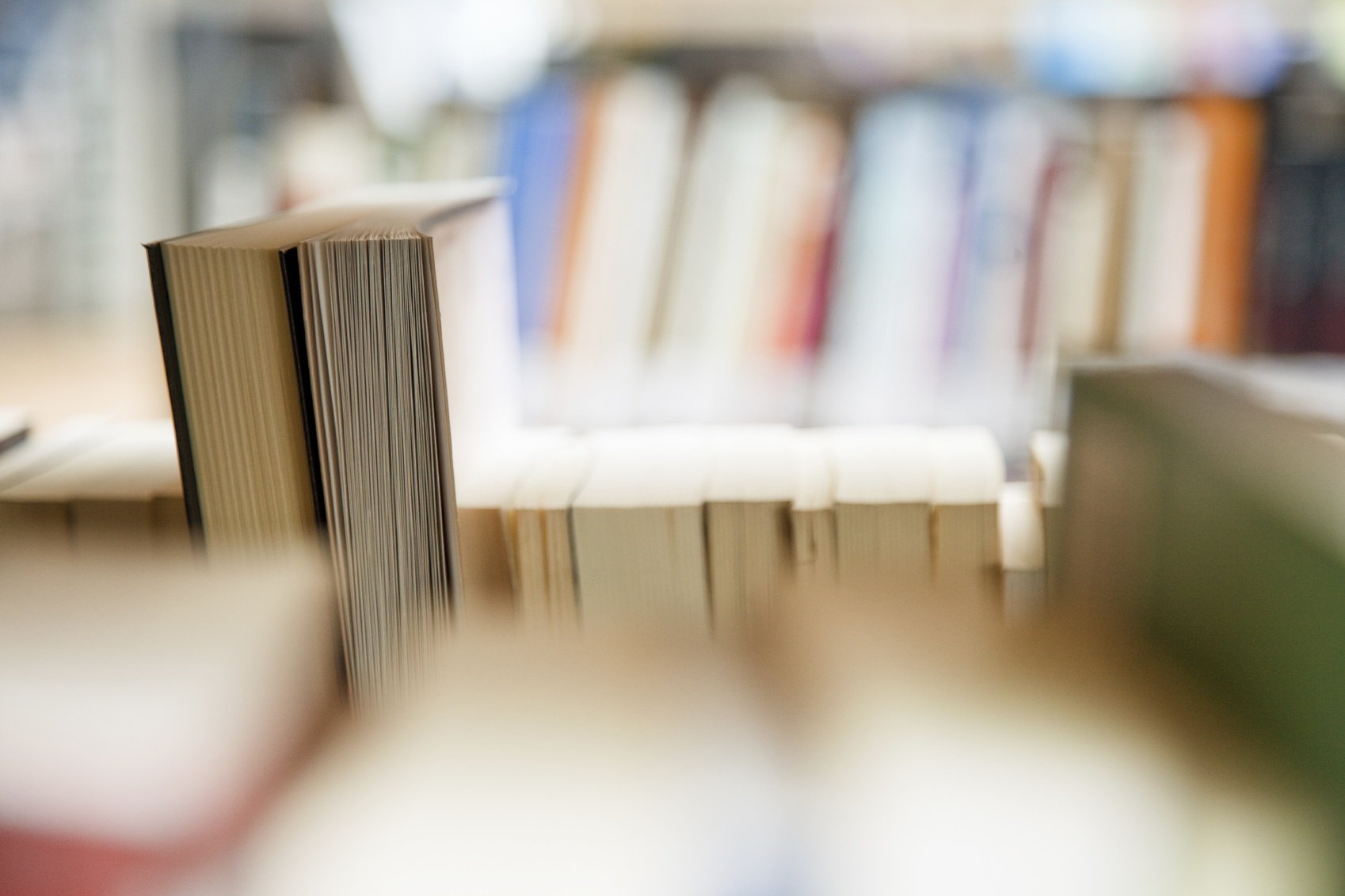 5.1. STRATEJİK PLANIN İZLENMESİ VE DEĞERLENDİRİLMESİ5.1.1. Planın İzlenmesiİzleme ve değerlendirme süreci kurumsal öğrenmeyi ve buna bağlı olarak faaliyetlerin sürekli olarak iyileştirilmesini sağlar. Ayrıca, hesap verme sorumluluğunun oluşturulmasına katkıda bulunur. Stratejik planın izleme ve değerlendirmeye tabi tutulması şarttır.Stratejik planlamanın başarısı, ortaya konulan amaçlara ulaşılıp ulaşılmadığını ya da amaçlar yönünde ilerleme olup olmadığını bilmekten geçer. Uzun vadeli hedeflere ulaşmak için bunların ölçülebilir kısa vadeli uygulama bölümlerine indirgenmesi gereklidir. Kısa vadeli sonuçları kontrol etmek doğal ve sağlıklı bir yaklaşımdır. Performans hedefleri bu açıdan önemlidir.Armutlu İlçe Milli Eğitim Müdürlüğü Stratejik Planı, 2015-2019 yıllarını kapsayan bir dönem için hazırlanmıştır. Planın başarıya ulaşması için bu dönemler içinde yıllık iki kez gözden geçirilmesi gerekmektedir. Bu değerlendirme, faaliyet alanları çerçevesinde, Müdürlüğün birimlerinin hazırlayacağı 6 aylık faaliyet raporlarıyla yapılacaktır. İlerleme sağlanan ve sağlanamayan alanların ortaya konulacağı bu raporlar, faaliyetlerin sürekli geliştirilmesi için plana ışık tutacaktır.5.1.2. Planın DeğerlendirilmesiPlanda yer alan amaç ve hedefleri gerçekleştirmeye yönelik olarak amaç, hedef ve faaliyetler bazında sorumluların kimler ve hangi birimler olduğu; ne zaman gerçekleştirileceği; hangi strateji ve faaliyetlerin izleneceği başlıklarının yer aldığı eylem planı hazırlanacaktır. Stratejik planı uygulayabilmek için kullanılan stratejilerin ve adımların detaylı bir tanımı olan eylem planı, izleme değerlendirme sürecini kolaylaştıracaktır.Performansın izlenmesi, izleme faaliyetinin temelidir. Bunun için performans göstergeleri ile ilgili veriler düzenli olarak bir veri tabanı halinde İstatistik bölümümüzde toplanmakta ve SPE tarafından değerlendirilmektedir.Stratejik planın gözden geçirilmesiPerformans değerlendirilmesi ve ölçümüSonuçların izlenmesiSürekliliğin sağlanmasıPlanın başarıya ulaşması için bu dönemler içinde bu dört unsurun gözden geçirilmesi gerekmektedir.Bu değerlendirme, faaliyet alanları çerçevesinde Müdürlüğün birimlerinin hazırlayacağı 6 aylık faaliyetraporlarıyla yapılacaktır.İlerleme sağlanan ve sağlanamayan alanların ortaya konulacağı bu raporlar faaliyetlerin sürekli geliştirilmesi için plana ışık tutacaktır.Stratejik planlama süreci ilgili Birim Amiri tarafından takip edilecektir. Tablo  4 .Stratejik Hedef Birim – Sorumluluk TablosuFAALİYET İZLEME VE DEĞERLENDİRME RAPORUONAYFAALİYET İZLEME VE DEĞERLENDİRME RAPORUSTRATEJİK PLAN ÜST KURULU İMZA SİRKÜSÜİNDEKİLERSUNUŞGİRİŞBÖLÜM: STRATEJİK PLAN HAZIRLIK PROGRAMIAmaçKapsamYasal DayanakStratejik Plan Üst Kurulu Stratejik Plan EkibiÇalışma TakvimiBÖLÜM: DURUM ANALİZİTarihsel GelişimMevzuat Analizi Kurum İçi AnalizKurumun Yapısıİnsan KaynaklarıFaaliyet Alanları, Ürün ve Hizmetler Armutlu İlçe Milli Eğitim Müdürlüğü Oluşturulan Komisyon ve Kurullar:İnsan Kaynaklarıİlçe Milli Eğitim Müdürlüğü Teknolojik Kaynaklar Finansman Kaynakları İstatistikî VerilerÇevre Analizi Paydaş AnaliziPEST-E AnaliziÜst Politika BelgeleriGZFT AnaliziSorun AlanlarıBÖLÜM: GELECEĞE YÖNELİMMisyon Vizyon Temel Değerler ve İlkelerTemalarAmaçlar ve HedeflerEylem PlanlarıBÖLÜM: İZLEME ve DEĞERLENDİRMERaporlamaİzleme RaporlarıFaaliyet Raporları      EKLERFAALİYETBAŞLANGIÇ TARİHİBİTİŞ TARİHİHazırlık Dönemi – Eğitim ProgramıEkim 2013Aralık 2013Paydaş Tespiti ve AnaliziOcak 2014Şubat 2014Durum AnaliziMart 2014Nisan 2014Misyon, Vizyon, İlke DeğerlerMart 2014Nisan 2014Stratejik Amaç ve Hedeflerin BelirlenmesiNisan 2014Mayıs 2014Uygulama Stratejisi – Faaliyetlerin BelirlenmesiHaziran 2014Temmuz 2014Stratejik Planın Tasarım ÇalışmalarıAğustos 2014Eylül 2014Stratejik Planın Yazılması ve OnayEylül 2014Kasım 2014Performans Programının OluşturulmasıAralık 2014Ocak 2015İzleme ve DeğerlendirmeOcak 2015Aralık 20192.BÖLÜMDURUM ANALİZMüdür1 Şube Müdürü2Şef3Memur3V.H.K.İ.6Şöför0Teknisyen1Hizmetli1Müdür1  LİSANSŞube Müdürü2  LİSANSBilgisayar11Diz Üstü Bilgisayar5Lazer Yazıcı1Portatif Yazıcı1Fotokopi Makinesi 1Projeksiyon Cihazları2Telefonlar8Faks Cihazları1PAYDAŞTÜRÜNEDEN PAYDAŞÖNCELİĞİ1KaymakamlıkDIŞTedarikçi52Yalova Milli Eğitim MüdürlüğüDIŞTedarikçi53Belediye BaşkanlığıDIŞTedarikçi54MuhtarlıklarDIŞİşbirlikçi5Sivil Toplum KuruluşlarıDIŞTedarikçi36Okul ve Kurum MüdürleriİÇÇalışan57Milli Eğitim PersoneliİÇÇalışan58ÖğretmenlerİÇÇalışan59Okul / Kurum Çalışan MemurlarİÇÇalışan510VelilerİÇHizmeti Alan511İşletmelerİÇHizmeti Alan512ÖğrencilerİÇHizmeti Alan513Okul Alile BirlikleriİÇİşbirlikçi514Sendika TemsilcilikleriDIŞİşbirlikçi515Meslek OdalarıDIŞİşbirlikçi316Yerel MedyaDIŞİşbirlikçi417Özel Öğretim KurumlarıDIŞİşbirlikçi318Sağlık KuruluşlarıDIŞTedarikçi419BankalarDIŞTedarikçi3Politik-Yasal FaktörlerTemel EğilimlerİlişkiMEB politikaları ve MEB 2010-2014 stratejik planıAvrupa Biriliği uyum çalışmalarıOtoriter yaklaşımdan, katılımcı ve kurumsal yapılanmaya geçiş dönemi olacaktır.Eğitim kurumları gelişim ve yenilik odaklı olacaktır.Gelişmelere daha hızlı uyum süreci yaşanacaktır.Verimlilik artışı, performansa dayalı eğitimÜretim ve fikir geliştirmeye yönelik eğitim ortamlarıEkonomik FaktörlerTemel EğilimlerİlişkiÜlkede ekonomik durum ve eğitime etkisiİşgücü ve istihdamBakanlığın bütçe payıİl özel idaresinin eğitim-öğretime ayırdığı payMilli gelirin artması ile birlikte kişi başına düzen eğitim harcamaları ve oranı artacaktır.Eğitim ortamları istihdama ve yeni iş alanlarına göre tasarlanır. Müfredatlar iş gücü piyasasına göre şekillenir.Sosyal refahın artması, eğitim ortamlarının Nitelikli işgücünün artması Yeniliklere açık, teknolojiyi kullanabilen eğitim çalışanları derslik başına öğrenci sayısı ve yeterli donanımlı okullarSosyal-Kültürel FaktörlerTemel EğilimlerİlişkiDoğal hayata, çevreye duyarlı, afet bilinciGirişimcilikAile eğitimi ve kültürüAvrupa vatandaşlığı ve dil politikalarıDaha çevreci yaşam alanlarıAfet bilinci artmış önceden tedbir alabilen bireylerGirişimciliğin desteklenmesi ve yaratıcı kişilerin ekonomiye katkılarıAilenin güçlendiği ve sosyal yönü gelişmiş kendine güvenen bireylerVatandaşlık bilinci yüksek bireylerİyi derecede yabancı dil konuşabilen yetişkinlerEğitim alanlarında çevreci yaklaşımların artmasıAfet bilinci ve tedbirleri konusunda yaşam tecrübelerinin artmasıGirişimciliği destekleyen yarışmalar, bilgi paylaşımlarıSosyal, kendine güvenen bireyler için rehberlik eğitimleriEn az bir yabancı dili çok iyi konuşabilen, pratiğe yönelik eğitimlerTeknolojik FaktörlerTemel EğilimlerİlişkiUzaktan eğitimE-devlet uygulamalarıEğitimde AR-GE çalışmalarıKarma EğitimUzaktan eğitim ortamlarının hızla artmasıE-devlet anlayışının tüm alanlarda yaygınlaşmasıAR-GE çalışmalarının, kurumlar bazında yaygınlaşmasıHer yerde, her türlü elektronik araçla, her zaman eğitim anlayışıHer yerde, her zaman herkes için eğitim ortamlarının oluşturulması.Eğitimin sadece okul hayatından değil tüm yaşam evrelerinde desteklendiği eğitim anlayışıTüm elektronik ortamların kullanıldığı eğitim modeliSIRA NO                     REFERANS KAYNAĞININ ADI110. Kalkınma Planı 2TÜBİTAK Vizyon 2023 Eğitim ve İnsan Kaynakları Sonuç Raporu ve Strateji Belgesi35018 yılı Kamu Mali Yönetimi ve Kontrol Kanunu4Kamu İdarelerinde Stratejik Planlamaya İlişkin Usul ve Esaslar Hakkında Yönetmelik5Devlet Planlama Teşkilatı Kamu İdareleri İçin Stratejik Planlama Kılavuzu (2006)6Milli Eğitim Bakanlığı 2015-2019 Stratejik Plan Hazırlık Programı7Milli Eğitim Bakanlığı Stratejik Plan Durum Analizi Raporu961. Hükümet Eylem Planı10Milli Eğitim Bakanlığı Strateji Geliştirme Başkanlığının 2013/26 Nolu GenelgesiGüçlü YanlarZayıf YanlarGenç ve Dinamik yöneticilere sahip olması ve örgütlenmeÖğretmenlerin görev yaptığı yerde ikamet etmemeleri.Toplam Kalite Yönetimi anlayışına yönelik organizasyonların okul  / kurumlara yaygınlaştırılması ve eğitimlerinin verilmesiÖğretim etkinliklerinin, eğitim faaliyetlerinden öncelikli tutulması, bütünlük içinde ele alınmaması,Okul yönetici ve öğretmenlerinin ihtiyaç duyduğunda İlçe MEM yöneticisine ulaşabilmesi,Okul türlerinin, öğrencilerin seçimlerine cevap verecek ölçüde çeşitlilik göstermemesiEğitim gönüllülerinin ve hayırseverlerin eğitime katkıları ve desteklerinin  olması,İşsizliğin sonucu olarak, ailelerin düşük ekonomik seviyelerinin eğitim öğretim faaliyetlerini olumsuz etkilemesi,Belirlenen sorunlara yönelik olarak projelerin geliştirilmiş olması (Seminer, konferans, hizmet içi faaliyetler)Hizmetli, güvenlik, memur, teknik kadro personeli eksikliği ve güvenlik gücünün yetersiz olması.İlçemizin coğrafi olarak diğer il ve ilçelere ulaşımının kolay olması,Hedeflere ulaşmada yöntemlerin belirlenmemiş olması.Fiziki alt yapımızın, birçok okulumuzda iyi olması,Kullanılan teknolojik araçların bazılarının eski ve yetersiz olması,Okul öncesi eğitimin okullaşma oranının Türkiye standartlarının üzerinde olması.Bazı öğretmen, idareci ve üst düzey yöneticilerin yeni gelişmelere kapalı olması, kendilerini geliştirememeleri.Tüm kurumlarımızın ADSL ile Internet ortamına kesintisiz bağlı olması,Döküman Yönetim Sisteminin (DYS)yeterince kullanılamaması.Kurumlar arası iletişimin iyi olması.Okul yatırımı için kaynak tahsisi yeterli olmasına rağmen uygulamada prosedürlerin uzun olması nedeniyle uygulamaların yetersiz kalması.Halk Eğitimi Merkezinin aktif çalışmaları.İzleme ve değerlendirme konusunda rehberlik ve denetim yetersizliği olması.Yenilikçi bir yönetim anlayışının olması.Kurumsal ve bireysel başarıların ödülllendirilmemesi.Okul/Kurumların, fiziksel ihtiyaçlarını öncelikle kendi imkanları ile çözme yönündeki yaklaşımları.Ortaöğretim kurum sayısının ilçe öğrenci nüfusuna göre yetersizliğiÖğrenci-öğretmen arası şiddet olaylarının en az düzeyde olması.Paylaşımcı yönetim anlayışının tam olarak uygulanmaması.İş çevresi ve yardım severlerden destek bulma şansının yüksek olması.Kurum çalışanlarının, iş ve işlemlerle ilgili bireysel hata ve olumsuzluklarının bireysel görüşmelerle çözümlenmemesi, genelleme yapılması.Okul ihtiyaçlarına hızlı çözümler bulunması.Kaynaştırma sınıflarında öğretmenlerin yetersiz kalması.Kamuoyunu etkileyebilecek propaganda ve tanıtım yapabilecek kanallara sahip olmak.Hizmet içi eğitim ve toplantı planlamasında zamanlama sorunu yaşanması.Öğretmenler ve öğrencilere yönelik düzenlenen sportif etkinlikler.Okul ve öğrenci başarılarının tanıtımlarının eksikliği.Metropollere yakınlığımız.Okul yöneticilerinin rehber öğretmenlerin çalışmaları hakkındaki bilgisizlikleri.FırsatlarTehditlerYerel yönetim, sivil toplum örgütleri il özel idaresinin ve halkın eğitime desteğiAltınova ilçesinin göç alması. Büyük şehirlere yakın olmak.Parçalanmış aile sayısının yüksek olması.AB ve benzeri projelere katılma olanağı,Milli Eğitim Bakanlığı tarafından okul/kurumlara hizmetli ve güvenlik görevlisi elemanı sağlanmaması.    Yerel yönetim, sivil toplum örgütleri il özel idaresinin ve halkın eğitime desteğiSınıf geçme sistemin eğitim seviyelerini olumsuz etkilemesi.İlçemizin az gelişmişliğinin, ulusal ve uluslar arası kaynaklı projelerle giderilebilecek olması Internetin bilinçsiz kullanımı, tabletler üzerinden oynanan web tabanlı oyunların şiddet içeriyor olması.Eğitime yapılan harcalamalarının, sponsor olan  kurumların, vergisinden düşülüyor olması.Performans ölçüm sisteminin olmaması.İlçemiz Spor Salonunun varlığı,Öğrenci velilerinin çocuklarını yönlendirme konusundaki bilinçsizlikleri.Hayırseverlerin sayısının artması.Engelli ailelerin çocuklarını okula göndermek istememeleri.Ulusal ve uluslararası hibe fonlarının varlığı.Konut sıkıntısı.İlçede sanayi kuruluşlarının çok olması.Velilerimizin belli başlı okullara yoğunlaşmaları.İlçemizin tarihi ve kültürel zenginliği, coğrafi yapısıGörsel basının, eğitim çağı çocuk ve gençlere olumsuz etkileri,VİZYONUMUZTürk Milli Eğitim Sistemini gelişimine sağlanacak özgün katkılarla Altınova İlçe Milli Eğitim Müdürlüğü ve tüm bağlı birimlerinde bilgi çağının gerektirdiği bilgi, beceri, değer ve teknolojinin etkin kullanımı sağlanarak ; Türkiye’de Atatürk’ün hedef gösterdiği hedeflere uygun bireyler yetiştiren seçkin bir kurum olmak.MİSYONUMUZ              Altınova ilçesinde Türk Milli Eğitim Sisteminin genel amaç ve temel ilkeleri doğrultusunda çağdaş uygarlığın yapıcı, yaratıcı  seçkin bir ortağı olan bireyler yetiştirilmesinde öncü olmak teknolojik yeniliklere açık soran, sorgulayan düşünen araştıran ve projeler üretebilen bireylerin yetişmesine ortam sağlamaktır.TEMEL DEĞERLERİMİZATATÜRK İLKE VE İNKILÂPLARINA BAĞLILIK EĞİTİMİN ÖNEMİNE İNANMA DEMOKRASİ EĞİTİMİ İNSANA SAYGI ÖĞRENMEYİ ÖĞRENME ODAKLI EĞİTİM BİLİMSELLİK VE ARAŞTIRMACILIK YENİLİĞE VE DEĞİŞİME AÇIK OLMATAKDİR ETME TANIMA KARAR VERME SÜREÇLERİNE PAYDAŞLARIN KATILIMINA ÖNEM VERMEİŞBİRLİĞİ VE TAKIM ÇALIŞMASINA ÖNEM VERME KURUMA BAĞLILIK İLETİŞİM KANALLARINI AÇIK TUTMA PERFORMANSIN, VERİ SONUÇLARINA DAYALI OLARAK BELİRLENMESİNE ÖNEM VERMETemaHedeflerTedbir SayısıEğitime Erişimin ArtırılmasıStratejik Hedef 1: Plan dönemi sonuna kadar örgün ve yaygın eğitim ve öğretimin her kademesinde tüm bireylerin katılımını artırmak.11Eğitime Erişimin ArtırılmasıStratejik Hedef 2:Plan dönemi sonuna kadar örgün ve yaygın eğitimin her kademesinde devamsızlık ve okul terklerini azaltmak.4Eğitimde Kalitenin ArtırılmasıStratejik Hedef 3:Öğrencilerin akademik başarı düzeylerini ve ruhsal ve fiziksel gelişimlerine yönelik faaliyetlere katılım oranını artırmak.12Eğitimde Kalitenin ArtırılmasıStratejik Hedef 4: Kişilik ve kabiliyetlerini gelişmiş, hayat boyu öğrenme yaklaşımı çerçevesinde işgücü piyasası ile uyumlu bireyler yetiştirmek ve istihdam edilebilirliği artırmak.5Eğitimde Kalitenin ArtırılmasıStratejik Hedef 5:Yaygın eğitim sisteminde yer alan bireylerin kişisel gelişim, bilgi ve iş gücü taleplerini karşılayabilmeleri için gerekli yabancı dil yeterliliğini artırmak.5Eğitimde Kapasitenin GeliştirilmesiEğitimde Kapasitenin GeliştirilmesiStratejik Hedef 6: Tüm personelin moral, motivasyon ve bilgi birikimini artırmak ve var olan tecrübelerden etkin bir şekilde yararlanmak için işlevsel bir insan kaynakları programı oluşturmak.8Eğitimde Kapasitenin GeliştirilmesiEğitimde Kapasitenin GeliştirilmesiStratejik Hedef 7:Çağın gereği eğitim modellerine göre eğitim öğretim ortamlarının donanım ve alt yapı hizmetlerini nitelikli ve verimli bir şekilde karşılamak.15Eğitimde Kapasitenin GeliştirilmesiEğitimde Kapasitenin GeliştirilmesiStratejik Hedef 8:Yönetimde stratejileri çeşitlendirerek amaç ve hedeflere nasıl ulaşılacağını ortaya koyan bir yönetim anlayışının gelişmesini sağlamak.13Performans GöstergeleriPerformans GöstergeleriÖnceki YıllarÖnceki YıllarÖnceki YıllarHedeflerHedeflerHedeflerHedeflerHedeflerPerformans GöstergeleriPerformans Göstergeleri20122013201420152016201720182019Okul öncesi eğitimde okullaşma (%) Okul öncesi eğitimde okullaşma (%) 55 5460 6264666668Okul öncesi eğitimde okullaşma (%)Net (4-5 yaş)4547495052525657Okul öncesi eğitimde okullaşma (%)Net (5 yaş)6061626162626468İlkokulda Net Okullaşma Oranı (%)İlkokulda Net Okullaşma Oranı (%)999999.299.299.299.299.299.2Ortaokulda Net Okullaşma Oranı (%)Ortaokulda Net Okullaşma Oranı (%)9995959595959696Ortaöğretimde Net Okullaşma Oranı (%)Ortaöğretimde Net Okullaşma Oranı (%)858585,138688888990Okul öncesinde özel öğretimin payı (%)Okul öncesinde özel öğretimin payı (%)6,587,048,489.009.50101111İlkokulda özel öğretimin payı (%)İlkokulda özel öğretimin payı (%)3,403,413,783.783.783.773.773.78Ortaokulda özel öğretimin payı (%)Ortaokulda özel öğretimin payı (%)3,404,364,454.54.54.54.54,5Ortaöğretimde özel öğretimin payı (%)Ortaöğretimde özel öğretimin payı (%)1,602,132,522.532.552.552.562,8Özel öğretimin payı (toplam) (%)Özel öğretimin payı (toplam) (%)42,993,443.453.453.463.463,8Hayat boyu öğrenmeye katılım oranı (%)Hayat boyu öğrenmeye katılım oranı (%)66,116,346.406.406.5078Mesleki eğitimdeki öğrencilerin tüm lise öğrencilerine oranı (%)Mesleki eğitimdeki öğrencilerin tüm lise öğrencilerine oranı (%)5855,3252,4052.6053.053.0054.0055,00Özel öğretime devam eden öğrencilerin tüm öğrencilere oranı (%)Özel öğretime devam eden öğrencilerin tüm öğrencilere oranı (%)3,93,644,064.074.074.074.084,08SIRASorumlu Birim1İlçemizde okul öncesi eğitimin yaygınlaştırılması kapsamında, toplumsal farkındalık düzeyini yükseltmek için geniş kapsamlı tanıtım faaliyetleri yapılacaktır.Temel Eğitim Şubesi2Sivil toplum kuruluşları ile işbirliği yapılarak anasınıflarında destek ve aile eğitimleri faaliyetleri sürdürülecektir.Temel Eğitim Şubesi3Velileri okul öncesine duyarlı hale getirmek üzere velilere bilinçlendirme toplantıları yapılacaktır.Temel Eğitim Şubesi4Özel okullara yönelik devlet destekleriyle ilgili velilere bilgilendirme yapılarak özel okullardaki öğrenci sayısı artırılmaya çalışılacaktır. Özel Öğretim Kurumları Şubesi5Mesleki Teknik Eğitim kurumlarına yönelik işgücü envanter çalışması diğer kurumlarla ortak oluşturulacaktır. İşgücü ihtiyacına göre kurslar açılacak ve ilgili bölümlerden mezun öğrencilerin ihtiyaca göre özel sektörle iletişime geçmesi sağlanacaktır.Mesleki ve Teknik Eğitim ŞubesiHayat Boyu Öğrenme Şubesi6Okullaşma oranlarının artırılması konusunda yönetici ve öğretmenlein katıldığı toplantılarda bilgilendirme yapılacaktır.Temel Eğitim ŞubesiMesleki ve Teknik Eğitim ŞubesiDin Öğretimi ŞubesiÖzel Öğretim Kurumları ŞubesiÖzel Eğitim ve Rehberlik Hizmetleri Şubesi7Anne-babaların mesleki ve teknik eğitime yönelik algısının olumlu yönde değiştirilmesi için bilgilendirme toplantıları yapılacaktır.Mesleki ve Teknik Eğitim ŞubesiDin Öğretimi ŞubesiHayat Boyu Öğrenme ŞubesiÖzel Eğitim ve Rehberlik Hizmetleri Şubesi8Burs imkânlarının öğrenciler ve veliler tarafından bilinirliği sağlanacaktır.Ortaöğretim ŞubesiMesleki ve Teknik Eğitim ŞubesiDin Öğretimi Şubesi9Göç ile yurdumuza sığınmış ailelerin eğitim çağındaki çocuklarının sayısı, eğitim durumları, okullaşma oranları vb. konularda ilgili kamu kurulmalarıyla koordinasyon içerisinde mevcut durum analizi yapılacaktır.Temel Eğitim ŞubesiOrtaöğretim ŞubesiMesleki ve Teknik Eğitim ŞubesiDin Öğretimi ŞubesiStrateji Geliştirme Şubesi10Okulların faaliyetleri ve çalışmaları toplumla paylaşılarak İmam hatip okullarına yönelik farkındalık arttırılacaktır.Din Öğretimi Şubesi11Öğrenimlerini yarıda bırakmış veya örgün eğitimden yararlanamamış bireyler Açıköğretim Ortaokulu, Açıköğretim Lisesi ve Mesleki Açıköğretim Lisesi’ne yönlendirilecek ve kayıtlı aktif öğrenci sayısı artırılacaktır.Hayat Boyu Öğrenme ŞubesiPerformans GöstergeleriPerformans GöstergeleriÖnceki YıllarÖnceki YıllarÖnceki YıllarHedeflerHedeflerHedeflerHedeflerHedeflerPerformans GöstergeleriPerformans Göstergeleri20122013201420152016201720182019Okul öncesi eğitimde okullaşma (%) Okul öncesi eğitimde okullaşma (%) 35,81 37,4633,67  34.0035.0036.0037.0040Okul öncesi eğitimde okullaşma (%)Net (4-5 yaş)50,5952,9744,6145.0045.5046.0046.5047Okul öncesi eğitimde okullaşma (%)Net (5 yaş)81,7964,1052,5352.0052.0052.0052.0052İlkokulda Net Okullaşma Oranı (%)İlkokulda Net Okullaşma Oranı (%)98,7298,6398,59986098.7098.7198.7298,73Ortaokulda Net Okullaşma Oranı (%)Ortaokulda Net Okullaşma Oranı (%)98,7294,4295,5094,0094.0094.7094.8094,90Ortaöğretimde Net Okullaşma Oranı (%)Ortaöğretimde Net Okullaşma Oranı (%)81,7581,1485,1385.4086.0087.0088.0090Okul öncesinde özel öğretimin payı (%)Okul öncesinde özel öğretimin payı (%)6,587,048,488,909.0010.0010.5011İlkokulda özel öğretimin payı (%)İlkokulda özel öğretimin payı (%)3,393,413,783.803.803.903.954Ortaokulda özel öğretimin payı (%)Ortaokulda özel öğretimin payı (%)3,394,364,454.504.604.804.905Ortaöğretimde özel öğretimin payı (%)Ortaöğretimde özel öğretimin payı (%)1,522,132,522.552.652.752.803Özel öğretimin payı (toplam) (%)Özel öğretimin payı (toplam) (%)3,082,993,443.563.753.803.853,9Hayat boyu öğrenmeye katılım oranı (%)Hayat boyu öğrenmeye katılım oranı (%)6,016,116,346.406.707.007.508SIRASorumlu Birim1Temel eğitim ve ortaöğretimdeki devamsızlığın nedenlerini tespit etmek için araştırma yapılacaktır.Temel Eğitim ŞubesiOrtaöğretim ŞubesiDin Öğretimi ŞubesiÖzel Eğitim ve Rehberlik Hizmetleri Şubesi2Temel eğitim ve ortaöğretimdekisınıf tekrarlarının nedenleri ve nasıl azaltılabileceği üzerinde çalışmalar yapılacaktır. Temel Eğitim ŞubesiOrtaöğretim ŞubesiDin Öğretimi ŞubesiÖzel Eğitim ve Rehberlik Hizmetleri Şubesi3Mesleki ve teknik ortaöğretimde devamsızlık, sınıf tekrarı ve okul terki konusunda okulların mevcut durum analizleri gerçekleştirilecek ve alınabilecek önlemler üzerinde çalışmalar yapılacaktır.Mesleki ve Teknik Eğitim ŞubesiÖzel Eğitim ve Rehberlik Hizmetleri Şubesi4Okula devam sorunu olan öğrencilere ve ailelere kişisel ve sosyal rehberlik çalışmaları yapılacaktır.Özel Eğitim ve Rehberlik Hizmetleri ŞubesiÜst Politika Belgesi İlgili Kısım10. Kalkınma PlanıOkul türlerinin azaltıldığı, programlar arası esnek geçişlerin olduğu, öğrencilerin ruhsal ve fiziksel gelişimleri ile becerilerini artırmaya yönelik sportif, sanatsal ve kültürel aktivitelerin daha fazla yer aldığı, bilgi ve iletişim teknolojilerine entegre olmuş bir müfredatın bulunduğu, sınav odaklı olmayan, bireysel farklılıkları gözeten bir dönüşüm programı uygulanacaktır.10. Kalkınma PlanıÖğrencilerin sosyal, zihinsel, duygusal ve fiziksel gelişimine katkı sağlayan okul öncesi eğitim, imkânları kısıtlı hane ve bölgelerin erişimini destekleyecek şekilde yaygınlaştırılacaktır.10. Kalkınma PlanıEğitim sisteminin performansının değerlendirilmesine imkân tanıyacak şekilde öğrenci kazanımlarının izlenebilmesini teminen, sınıf temelli başarı düzeyleri, yeterlilikleri ve standartları belirlenecek, ulusal düzeyde çoklu değerlendirme ve denetleme mekanizması geliştirilecektir. 10. Kalkınma Planı 19. ÖDÖPEğitimin tüm kademelerindeki müfredatın temel becerileri içerecek ve geliştirecek şekilde güncellenmesi.10. Kalkınma Planı 19. ÖDÖPEğitim müfredatının her gence en az bir sanat veya spor dalında performans yapabilme becerisi kazandıracak şekilde düzenlenmesi.18. Milli Eğitim ŞurasıEğitim ortamları öğrencinin gelişim dönemi göz önünde ulundurularak öğrenme kuramları, güncel ve etkinliği bilimsel verilerle desteklenen yaklaşımlara göre hazırlanan programlar baz alınarak paydaşların iş birliği içinde çalışabilecekleri şekilde düzenlenmelidir. 18. Milli Eğitim ŞurasıSosyal, sportif, bilimsel ve sanatsal etkinlikler okul ortamlarında artırılmalı ve geliştirilmelidir. HBÖ Strateji BelgesiYetişkin nüfusun temel/kilit becerileri kazanmasına yönelik programlar yaygınlaştırılacaktır. TÜBİTAK Vizyon 2023 Eğitim ve İnsan Kaynakları RaporuÖğrencilerin ilgi ve yetenekleri doğrultusunda etkin bir yönlendirme yapılması ve meslek seçimi konusunda gerekli alt yapının oluşturulması. Performans GöstergesiPerformans GöstergesiÖnceki YıllarÖnceki YıllarÖnceki YıllarHedeflerHedeflerHedeflerHedeflerHedeflerPerformans GöstergesiPerformans Göstergesi20122013201420152016201720182019Temel eğitim kademesinde sınıf geçme oranı (%)Temel eğitim kademesinde sınıf geçme oranı (%)9898989898.599.099.599,6Ortaokullardan TÜBİTAK yarışmalarına gönderilen proje sayısıOrtaokullardan TÜBİTAK yarışmalarına gönderilen proje sayısı-1147101214Liselerden TÜBİTAK yarışmalarına gönderilen proje sayısıLiselerden TÜBİTAK yarışmalarına gönderilen proje sayısı---34455TÜBİTAK Bilim Fuarı’na başvuran okul sayısının ile tanınan kontenjana oranı (%)TÜBİTAK Bilim Fuarı’na başvuran okul sayısının ile tanınan kontenjana oranı (%)-2526262728TEOG yerleştirmeye esas puanı (YEP) il ortalamasıTEOG yerleştirmeye esas puanı (YEP) il ortalaması325330330340340350İlçe genelinde düzenlenen kültürel, sanatsal ve kültürel etkinliklere katılan öğrenci sayısıİlkokulOrtaokulOrtaöğretim35003560358035903640365037203745İlçe genelinde düzenlenen kültürel, sanatsal ve kültürel etkinliklere katılan öğrenci sayısıİlkokulOrtaokulOrtaöğretim350035603580İlçe genelinde düzenlenen kültürel, sanatsal ve kültürel etkinliklere katılan öğrenci sayısıİlkokulOrtaokulOrtaöğretim350035603580İl çe genelinde düzenlenen sportif etkinliklere katılan öğrenci sayısıİlkokulOrtaokulOrtaöğretim65676875100110120140İl çe genelinde düzenlenen sportif etkinliklere katılan öğrenci sayısıİlkokulOrtaokulOrtaöğretim656768İl çe genelinde düzenlenen sportif etkinliklere katılan öğrenci sayısıİlkokulOrtaokulOrtaöğretim656768Üniversiteye yerleşme oranı (%)606162636466Okul sağlığı ile ilgili verilen eğitim sayısı121315171820242830Okul sağlığı ile ilgili yapılan projelere katılan okul sayısı---77889SIRASorumlu Birim1Öğrencilerimizin eğitim sürecinde sportif aktivitelerle ilgili yetenekleri belirlenecek ve özel yeteneği olan öğrenciler doğru kanallara yönlendirilecektir.Temel Eğitim ŞubesiMesleki ve Teknik Eğitim ŞubesiDin Öğretimi ŞubesiOrtaöğretim ŞubesiÖzel Öğretim Kurumları ŞubesiÖzel Eğitim ve Rehberlik Hizmetleri Şubesi2Üniversitelere hazırlık aşamasında olan öğrencilerimiz için farklı türlerdeki üniversitelerin yerleşkeleri ziyaret edilecektir. Ortaöğretim ŞubesiMesleki ve Teknik Eğitim ŞubesiDin Öğretimi Şubesi3Temel Eğitim ve ortaöğretimde yer alan öğrencilerin katılacağı okul gezileriyle TÜBİTAK tarafından düzenlenecek proje yarışmaları bölge ve final sergilerine katılımları sağlanacaktır.Temel Eğitim ŞubesiMesleki ve Teknik Eğitim ŞubesiDin Öğretimi ŞubesiOrtaöğretim ŞubesiÖzel Öğretim Kurumları Şubesi4İlçe genelinde düzenlenecek sanatsal, kültürel ve sosyal etkinlik takvimi belirlenecek, yıllık takvim okullarımız ile paylaşılacaktır. Temel Eğitim ŞubesiMesleki ve Teknik Eğitim ŞubesiDin Öğretimi ŞubesiOrtaöğretim ŞubesiÖzel Öğretim Kurumları ŞubesiÖzel Eğitim ve Rehberlik Hizmetleri Şubesi5Öğrencilerimizin, eğitim öğretim faaliyetlerine uygun, kişisel ve temel becerilerine katkı sağlayan yıllık sportif faaliyetler önceden belirlenecek ve iletişim takvimine eklenecektir. Tüm Birimler6Öğrenci akademik başarısını destekleyici kurs programları açılacaktır.Temel Eğitim ŞubesiMesleki ve Teknik Eğitim ŞubesiDin Öğretimi ŞubesiOrtaöğretim ŞubesiHayat Boyu Öğrenme Şubesi7Öğrenci ve velilerin bilinçlendirilmesine yönelik rehberlik çalışmaları artırılarak, öğrencilerin erken dönemde ilgi ve kabiliyetleri doğrultusunda yönlendirmesi etkin olarak sağlanacaktır.Özel Eğitim ve Rehberlik Hizmetleri Şubesi8Plan dönemi sonuna kadar okul sağlığı ve güvenliği ile ilgili tüm taraflarda farkındalık oluşturma çalışmaları yapılacak ve konuyla ilgili bir proje çalışması yapılacaktır.Tüm Birimler.9Öğretmenlerin mesleki gelişimlerinin sağlanmasına yönelik ilgili paydaşlarla işbirliğine gidilecektir.(Üniversite, STK, vb)İnsan Kaynakları Yönetimi ŞubesiStrateji Geliştirme Şubesi10TÜBİTAK etkinlikleriyle ilgili öğretmen ve yöneticilere seminerler verilerek ve gerekli koordinasyon sağlanarak ilimizdeki katılım artırılmaya çalışılacaktır.İnsan Kaynakları Yönetimi ŞubesiStrateji Geliştirme Şubesi11Etüt eğitim merkezlerinin eğitim sistemi içindeki etkinliğini artıracak çalışmalar yapılacaktır.Özel Öğretim Kurumları Şubesi12Eğitimin tüm kademelerinde görevli öğretmen, yönetici ve maarif müfettişlerinin özel yetenekli bireylerin tanınması, eğitimi ve öğretimi konularında bilgi ve becerileri artırılacaktır.İnsan Kaynakları Yönetimi ŞubesiÖzel Eğitim ve Rehberlik Hizmetleri ŞubesiÜst Politika Belgesi İlgili Kısım10. Kalkınma Planıİşgücünün eğitim düzeyi yükseltilerek istihdam edilebilirliği artırılacak ve işgücü piyasasının talep ettiği becerilerin kazandırılması için yaşam boyu eğitim faaliyetlerine önem verilecektir.10. Kalkınma PlanıEğitim sistemi ile işgücü piyasası arasındaki uyum; hayat boyu öğrenme perspektifinden hareketle iş yaşamının gerektirdiği beceri ve yetkinliklerin kazandırılması, girişimcilik kültürünün benimsenmesi, mesleki ve teknik eğitimde okul-işletme ilişkisinin orta ve uzun vadeli sektör projeksiyonlarını dikkate alacak biçimde güçlendirilmesi yoluyla artırılacaktır.10. Kalkınma PlanıKadınların özellikle eğitim aracılığı ile iş hayatına ve sosyal yaşama katılım seviyesinin yükselmesi, ülkelerin ekonomik ve sosyal gelişimini etkileyecek önemli faktörlerden biri olacaktır.10. Kalkınma PlanıOrtaöğretim ve yükseköğretim düzeyindeki mesleki ve teknik eğitimde, program bütünlüğü temin edilecek ve nitelikli işgücünün yetiştirilmesinde uygulamalı eğitime ağırlık verilecektir.10. Kalkınma PlanıEğitim sisteminde, bireylerin kişilik ve kabiliyetlerini geliştiren, hayat boyu öğrenme yaklaşımı çerçevesinde işgücü piyasasıyla uyumunu güçlendiren, fırsat eşitliğine dayalı, kalite odaklı dönüşüm sürdürülecektir.10. Kalkınma Planı 19. ÖDÖPBireylerin öğrenme fırsatları çeşitlendirilerek hayat boyu öğrenme faaliyetlerinin teşvik edilmesinin sağlanması.2014-2016 Orta Vadeli Program Temel Makroekonomik ve Mali HedeflerEtkin ve bütüncül bir istihdam politikası izlenerek; kadın, genç ve engelliler başta olmak üzere, işgücüne katılım ve istihdam oranları artırılmaya devam edilecektir.  Türkiye Katılım Ortaklığı Belgesi (2008)Eğitim ve işgücü piyasasının daha esnek bir yapıya kavuşturulması ve istihdamın ve işgücü verimliliğinin artırılması için, yaşam boyu eğitim stratejisi dikkate alınarak ekonominin talep ettiği alanlarda insan gücü yetiştirilecektir.TUBİTAK Vizyon 2023 Eğitim ve İnsan Kaynakları RaporuOkullarda verilen eğitim hizmetiyle kazandırılan bilgi ve beceriler ile bunların gerçek hayattaki uygulama alanları arasındaki kopukluk giderilmeli ve özellikle mesleki eğitimlerin içeriği gerçek uygulama alanının gerektirdiği bilgi ve beceriler ile tutarlı ve örtüşük hale getirilmelidir.Performans GöstergesiÖnceki YıllarÖnceki YıllarÖnceki YıllarHedeflerHedeflerHedeflerHedeflerHedeflerPerformans Göstergesi20122013201420152016201720182019İşgücü envanter ihtiyacına yönelik düzenlenecek sanayi-okul tanışma etkinliği sayısı18232426283235Sosyal ortaklar ile yapılan işbirliği/protokol sayısı12131520232527Temel ve mesleki beceriler kapsamında açılan programlara katılan birey sayısı35003700400042004300440045004900Sektör ihtiyaçlarına uygun olarak açılan meslekikurs sayısı150160170180185190200Alanında istihdam edilen öğrencilerin, toplam mezun öğrenci sayısına oranı (%)23345567SIRASorumlu Birim1Diğer kurumlarla işbirliği yapılarak Mesleki Teknik Eğitim kurumlarına yönelik işgücü envanter çalışması oluşturulacaktır. Mesleki ve Teknik Eğitim Şubesi2İşgücü ihtiyacına göre kurslar açılacak ve ilgili bölümlerden mezun öğrencilerin ihtiyaca göre özel sektörle iletişime geçmesi sağlanacaktır.Mesleki ve Teknik Eğitim Şubesi3Mesleki ve teknik eğitimde okul-sektör iş birliği konusunda çalışmalar yapılacaktır.Mesleki ve Teknik Eğitim Şubesi4Mesleki Teknik Eğitim tanıtım faaliyetlerin artırmak için bilgilendirme seminerleri yapılacaktır.Mesleki ve Teknik Eğitim Şubesi5Meslek dersi öğretmenlerinin işgücü piyasası ihtiyaçlarını takip etmeleri ve bilgilendirilmelerini sağlamak sektör ile işbirliği yapılarak hizmetiçi eğitimler verilmesi sağlanacaktır.Mesleki ve Teknik Eğitim Şubesiİnsan Kaynakları Yönetimi ŞubesiÜst Politika Belgesi İlgili Kısım10. Kalkınma PlanıYabancı dil eğitimine erken yaşlarda başlanacak, bireylerin en az bir yabancı dili iyi derecede öğrenmesini sağlayacak düzenlemeler yapılacaktır.10. Kalkınma PlanıUlusal Yeterlilik Çerçevesi oluşturularak eğitim ve öğretim programları ulusal meslek standartlarına göre güncellenecek, önceki öğrenmelerin tanınmasını içeren, öğrenci hareketliliğini destekleyen ulusal ve uluslararası geçerliliğe sahip diploma ve sertifikasyon sistemi geliştirilecektir.HBÖ Strateji BelgesiHayat boyu öğrenme kapsamında ulusal ve uluslararası işbirliği artırılacaktır.BTYK 2012- 1052012/105 İlk ve Ortaöğretimde Yabancı Dil Öğretim Sistemi Konusunda Araştırma Yapılması ve Alternatif Öğretim Modellerinin Geliştirilmesi.Performans GöstergesiÖnceki YıllarÖnceki YıllarÖnceki YıllarHedeflerHedeflerHedeflerHedeflerHedeflerPerformans Göstergesi20122013201420152016201720182019Orta öğretim kurumlarında yabancı dil bilgisinin artırılmasına yönelik öğrenci düzeyinde uygulanan AB Projesi sayısı12248101215Orta öğretim kurumlarında yabancı dil bilgisinin artırılmasına yönelik öğrenci düzeyinde uygulanan AB projelerinden yararlanan öğrenci sayısı20252530406080100Uluslararası hareketlilik programlarına/projelerine katılan öğretmen sayısı1012152540506080Ulusal ve uluslararası geçerliliği olan yabancı dil sınavlarında geçer puan alan öğretmenlerin toplam öğretmeneoranı (%)DynEd yabancı dil programının uygulayanokul/öğrenci/öğretmen oranları (%)3133404244484850DynEd yabancı dil programının uygulayanokul/öğrenci/öğretmen oranları (%)56889999DynEd yabancı dil programının uygulayanokul/öğrenci/öğretmen oranları (%)1011151617181819SIRASorumlu Birim1Ortaöğretim kurumlarında yabancı dil bilgisinin artırılmasına yönelik öğrenci düzeyinde AB Projesi uygulanacaktır.Ortaöğretim ŞubesiMesleki ve Teknik Eğitim ŞubesiDin Öğretimi ŞubesiStrateji Geliştirme Şubesi2AB ve çeşitli kurumlarla işbirliği yapılarak hazırlanan proje sayıları artırılacak ve projeler konularına göre sınıflandırılacaktır.Strateji Geliştirme Şubesi3Bilgi toplumunda ihtiyaç duyulan dillerin toplum tarafından öğrenilmesine imkân sağlamak üzere yabancıdil kurslarına katılım teşvik edilecektir.Hayat Boyu Öğrenme Şubesiİnsan Kaynakları Yönetimi Şubesi4Yabancı dil eğitimini destekleyen tüm projelerin ve hareketliliklerin tanıtımını yaparak öğretmen ve öğrencinin motivasyonu sağlanacaktır.Strateji Geliştirme Şubesi5Yabancı dil öğretiminin geliştirilmesine yönelik araştırmalar yapılacak; bunların ve mevcut araştırmaların ışığı altında gerekli çalışmalar başlatılacaktır.Strateji Geliştirme ŞubesiÜst Politika Belgesi İlgili Kısım10. Kalkınma PlanıHizmet içi eğitim uygulamalarının yaygınlaştırılması suretiyle kamu personelinin beceri düzeyinin arttırılması, kamu insan kaynakları süreçlerinde liyakatin temel alınması ve işlevsel bir performans değerlendirme sisteminin geliştirilmesi.10. Kalkınma PlanıDeneyimli öğretmenlerin dezavantajlı bölgelerde ve okullarda uzun süreli çalışmasının özendirilmesi.Millî Eğitim Şurası KararlarıDüşük gelirli bölgelerde, çalışmayı özendirecek yasal düzenlemelerin yapılması ve özellikle nitelikli ve tecrübeli kamu personelinin merkez-taşra, kurum ve kuruluşlar ile bölgeler arasındaki dengesiz dağılımının giderilmesi.AB Müktesebatıİnsan gücü arz ve talep eğilimlerinin belirlenebilmesi amacıyla hane halkının eğitim,  istihdam ve meslek durumlarını içeren gerekli verilerin üretilmesi, derlenmesi ve işgücü piyasası ihtiyaç analizlerinin yapılmasıPerformans GöstergesiÖnceki YıllarÖnceki YıllarÖnceki YıllarHedeflerHedeflerHedeflerHedeflerHedeflerPerformans Göstergesi20122013201420152016201720182019Hizmet içi eğitim gerçekleştirilen alan sayısı23678101112Her yıl en az bir hizmet içi eğitime katılan personel sayısı26152025354050Her yıl en az bir hizmet içi eğitime katılan personel sayısının tüm personel sayısına oranı (%)588910111315Eğitim personelinin (yöneticiler, müfettişler ve öğretmenler) yaptığı bilimsel araştırma sayısıBilimsel etkinliklere (toplantı, seminer, konferans vb.) katılan öğretmen sayısı101520253035Hizmetiçi eğitime katılan müfettiş sayısı11233445Eğitim bilimleri ile ilgili (yönetim-denetim, program geliştirme, ölçme ve değerlendirme vb.) alanlarda yöneticiler ve öğretmenlere verilen kurs/seminer sayısıİnovatif meslekler ile ilgili rehber öğretmenlere ve yöneticilere verilen bilgilendirme seminerleri sayısıUluslararası Kalite Yönetim Sistem belgeleri ile ilgili bilgilendirilen yönetici sayısıÖdüllendirilen personel sayısı811111213131415SIRAStratejiSorumlu Birim1Görev alanında eğitim bilimleri alanlarında araştırmalar yapılmasını sağlamak, değerlendirmek, uygulamak ve bu konularda öğretmenlere kurs ve seminerler düzenlenecektir.Strateji Geliştirme Şubesiİnsan Kaynakları Yönetimi Şubesi2Hizmetiçi eğitim planı yapılacak ve iletişim planına dahil edilecektir.İnsan Kaynakları Yönetimi Şubesi3İnovatif meslekler ile ilgili rehber öğretmenlere ve yöneticilere bilgilendirme seminerleri yapılacaktırÖzel Eğitim ve Rehberlik Hizmetleri Şubesi4Hizmet içi eğitim faaliyetleri ihtiyaç analizleri doğrultusunda planlanarak hizmet içi eğitime katılan personelin diğer personeli bilgilendirmesi sağlanacaktır.İnsan Kaynakları Yönetimi Şubesi5Performans Yönetim Sistemi kademeli olarak tüm ilçede uygulamaya konulacaktır.Strateji Geliştirme Şubesi6Kariyer yönetim modeli geliştirilerek uygulamaya konulacaktır.İnsan Kaynakları Yönetimi Şubesi7Personelin çalışma motivasyonunu ve iş tatminini artırmaya yönelik tedbirler alınacaktır.İnsan Kaynakları Yönetimi Şubesi8Eğitim personeli yabancı dil yeterliliklerinin artırılması konusunda desteklenecektir. İnsan Kaynakları Yönetimi ŞubesiÜst Politika Belgesi İlgili Kısım10. Kalkınma PlanıEğitimde alternatif finansman modellerinin geliştirilmesi, özel sektörün eğitim kurumu açmasının, özel kesim ve meslek örgütlerinin mesleki eğitim sürecine idari ve mali yönden aktif katılımının özendirilmesi.10. Kalkınma PlanıKalabalık ve birleştirilmiş sınıf ile ikili eğitim uygulamalarının azaltılması, öğrenci pansiyonlarının yaygınlaştırılması.Millî Eğitim Şurası KararlarıEğitim ortamlarının etkili olarak düzenlenmesinde psikoloji, biyoloji, ekoloji, mühendislik, mimarlık, teknoloji ve ekonomi gibi bilimlerden de yararlanılması.Millî Eğitim Şurası KararlarıOkul binalarının tasarlanmasında teknolojik altyapının göz önünde bulundurulması, mesleki ve teknik ortaöğretim kurumlarında atölyelerin modüler sisteme uygun hâle getirilmesi.Millî Eğitim Şurası KararlarıOkul idarelerinin bütçeleme süreçlerinde yetki ve sorumluluklarının artırılması,  İlköğretim ve ortaöğretim kurumlarında büyüklüklerine ve öğrenci sayılarına göre kurumsal bütçe oluşturulması, okulun fiziki durumu ve ihtiyaçları dikkate alınarak her okul için genel bütçeden ödenek tahsisi yapılması, bu bütçenin harcanması ve harcamaların denetlenmesi için okulda oluşturulacak kurulların etkili olmasınısağlayacak mevzuat düzenlemelerinin yapılması.AB MüktesebatıEğitim ortamlarının, dünyada ve Türkiye’de kabul gören “hayat boyu öğrenme stratejisi” dikkate alınarak tasarlanması, eğitim ortamlarının derslik sistemine uygun hâle getirilmesi, okul koridor veya alanlarında öğrencilerin eşyalarını koyacakları bölümlerin oluşturulması.Performans GöstergesiÖnceki YıllarÖnceki YıllarÖnceki YıllarHedeflerHedeflerHedeflerHedeflerHedeflerPerformans Göstergesi20122013201420152016201720182019Alınan hibe tutarıİkili eğitim yapılan derslik sayısıTemin edilen okul arsası sayısı--2Temin edilen arsa üzerine yapılan okul sayısı 1111123Temin edilen arsa üzerine yapılan okullardaki derslik sayısı56661215Yeni yapılan derslik sayısının, derslik ihtiyacına oranı (%)Fiziksel engelleri ortadan kaldıracak şekilde yenilenmiş okul sayısı/toplam okul sayısıMEB okul bahçesi düzenleme ilkelerine göre bahçe düzenlemesi yapılan okul sayısı311122Depreme dayanıklılık tespiti yapılan okul sayısı/toplam okul sayısıDepreme dayanıklılık güçlendirme çalışması yapılan okul sayısı/toplam okul sayısıYapılan değerlendirme anket çalışmalarına göre yurtlardan genel memnuniyet oranı (%)Eğitim finansmanına yeni yaklaşımlarla ilgili (okul bazlıbütçeleme vb.) eğitim verilen yönetici ve denetçi sayısıZ-kütüphane niteliğindeki okul kütüphanelerinin tüm okul kütüphanelerine oranı (%)SIRASorumlu Birim1Okul bazlı bütçeleme sistemine geçilmesi aşamasında yönetici ve denetçilere eğitim finansmanına yeni yaklaşımlar konusunda eğitim verilecektir.Strateji Geliştirme Şubesiİnsan Kaynakları Yönetimi Şubesi2Temel eğitim ve ortaöğretim okul idarelerinin bütçeleme süreçlerinde yetki ve sorumlulukları artırılacaktır.Temel Eğitim ŞubesiMesleki ve Teknik Eğitim ŞubesiDin Öğretimi ŞubesiOrtaöğretim ŞubesiStrateji Geliştirme Şubesi3Mesleki teknik eğitimin finansmanı için genel bütçe dışındaki kaynakların artırılması ve etkinleştirilmesi sağlanacaktır.Mesleki ve Teknik Eğitim Şubesi4Ulusal ve uluslararası alternatif finansman kaynakları geliştirilecek ve bu yolla elde edilen kaynağın daha etkili ve verimli kullanılması sağlanacaktır.Strateji Geliştirme Şubesi5Okulların yapım ve donatımına yönelik hayırsever vatandaşları teşvik edecek kampanyalar düzenlenecektir.İnşaat ve Emlak ŞubesiDestek Şubesi6Oluşturulan ihtiyaç programına uygun tip proje oluşturulma çalışmaları yapılacaktır.İnşaat ve Emlak Şubesi7Nüfus artış verileri izlenerek derslik ihtiyacı belirlenecektir.İnşaat ve Emlak Şubesi8Yeni yapılacak okullar bölgenin ihtiyaçlarını karşılayacak şekilde (depreme dayanıklı, fiziksel engelleri ortadan kaldıran, bakanlıkça belirlenen ilkelere uygun bahçeli okullar vb.) inşa edilecektir.İnşaat ve Emlak Şubesi9İkili eğitim yapılan derslik sayısı, fiziki kapasite artırımı sağlayarak azaltılacaktır. İnşaat ve Emlak Şubesi10Engelli öğrencilerin erişimi için okulların fiziksel yetersizlik envanteri çıkarılacaktır.İnşaat ve Emlak Şubesi11Okullar arasındaki fiziksel farkların azaltılmasına yönelik 4 adet pilot okul seçilecek, bahçe ve çevre düzenlemesi yapılan bu okulların velilere tanıtımı yapılacaktır.İnşaat ve Emlak Şubesi12Teknik personel ve hizmetli yönlendirmeleri okullar tarafından çıkarılan hizmetli ve teknik personel envanter listelerine göre yapılacaktır.İnsan Kaynakları Yönetimi Şubesi13Okullar tarafından yıllık malzeme envanter listesi oluşturulacak, eksik ekipmanlar envanter listelerine göre yapılacak ve okullara yönlendirilecektir.İnşaat ve Emlak ŞubesiDestek Şubesi14Okullarda, özellikle ortaöğretim kurumlarında, güvenlik hizmetlerinin özelleştirilmesi sağlanacaktır. Destek Şubesi15Okul kütüphanelerinin Z-kütüphaneye dönüştürülmesi için gereken çalışmalar başlatılacaktır.Temel Eğitim ŞubesiMesleki ve Teknik Eğitim ŞubesiDin Öğretimi ŞubesiOrtaöğretim ŞubesiStrateji Geliştirme ŞubesiÜst Politika Belgesi İlgili Kısım10. Kalkınma PlanıKamuda stratejik yönetimin uygulama etkinliğinin artırılması ve hesap verebilirlik anlayışının, planlamadan izleme ve değerlendirmeye kadar yönetim döngüsünün tüm aşamalarında hayata geçirilmesi amacı doğrultusunda kamu hizmetlerinin hız ve kalitesinin artırılması ile katılımcılık, şeffaflık ve vatandaş memnuniyetinin sağlanması.10. Kalkınma PlanıTüm kamu idarelerinde iç kontrol sistemleri ve iç denetim uygulamalarının, stratejik yönetimin etkinliğini artıracak bir biçimde hayata geçirilmesi.10. Kalkınma PlanıKamu idarelerinde strateji geliştirme birimlerinin nitelik ve nicelik yönünden güçlendirilmesi.AB MüktesebatıTürkiye’nin uluslararası kuruluşlardaki etkinliğinin artırılması amacıyla uluslararası merkezlerdeki uzman kadrolarının güçlendirilmesi, uluslararası kuruluşlarda görevli personelimizin sayısının artırılması.Performans GöstergesiÖnceki YıllarÖnceki YıllarÖnceki YıllarHedeflerHedeflerHedeflerHedeflerHedeflerPerformans Göstergesi20122013201420152016201720182019Rehberlik ve denetimi yapılan kurum sayısı1514171717171819Rehberlik ve denetimi yapıldıktan sonra müfettişlerce yapılan önerileri dikkate alarak iyileştirme yapan kurum sayısının rehberlik ve denetimi yapılan tüm kurumlara oranı (%)1415161719STK temsilcilerinin katılımıyla düzenlenen faaliyet sayısı (Toplantı, çalıştay, seminer)23456Anketlerle ilimizdeki eğitim uygulamaları hakkında görüşleri alınan veli sayısı1515202530Anketlerle ilimizdeki  eğitim uygulamaları hakkında görüşleri alınan öğrenci sayısı1515161718Anketlerle ilimizdeki eğitim uygulamaları hakkında görüşleri alınan yönetici ve öğretmen sayısı2525303540Kurum internet siteleri üzerinden halka açık hale getirilen okul denetim raporları ve yıllık faaliyet raporları sayısıKurum internet siteleri üzerinden halka açık hale getirilen okul aile birliği faaliyetleri ve harcamaları hakkında bilgi veren okul sayısı33446İl eğitim denetmenlerine kurum içinden yapılan bilgilendirme toplantısı sayısı44557SIRASorumlu Birim1Kurum içinde gerçekleşecek toplantı ve seminerlerin planlı bir şekilde önceden tayin edilecek ve paydaşların bilgilenmesi için iletişim planına dahil edilecektir.Özel Büro2Kurumun düzenlediği etkinliklerin tanıtılması, paydaşların etkinliklerden haberdar edilmesi sağlanacaktır.Bilgi İşlem ve Eğitim Teknolojileri3Doğu Marmara Kalkınma Ajansı’na ISO Kalite Yönetim Sistemi belgelendirilmesi ile ilgili proje sunulacaktır.Strateji Geliştirme Şubesi4ISO Kalite Sistemi kurumda uygulanmaya başlayacak ve bağlı okullardaki yöneticiler konu hakkında bilgilendirilecektir.Strateji Geliştirme Şubesi5İl eğitim denetmenlerine her ay bilgilendirme toplantıları yapılarak, değişen ve gelişen koşullara adapte olmaları ve yeni bilgileri rehberlik ve denetim çalışmalarına yansıtmaları sağlanacaktır.İnsan Kaynakları Yönetimi6Verilen görevlerden inceleme, soruşturma ve ön incelemelerin hızlı ve etkili yapılması sağlanacaktır.İnsan Kaynakları Yönetimi7AB ve çeşitli kurumlarla işbirliği yapılarak hazırlanan projelerde okulların katılımcılığı artırılarak bu projelerin yaygınlaştırılması ve sonuçlarının tüm taraflarca (yönetici, öğretmen, öğrenci, veli, STK vb.) web siteleri vb. tanıtım araçlarıyla paylaşılması sağlanacaktır.Bilgi İşlem ve Eğitim TeknolojileriStrateji Geliştirme Şubesi8Mesleki eğitimde; eğitim sonu sertifikaların uluslararası geçerlilik, denklik ve eşdeğerliliğini sağlamak üzere kurumlar bilgilendirilecektir.Mesleki ve Teknik Eğitim Şubesi9Eşdeğerlik alacak kurumları özendirmek amacıyla ödüllendirme yapılacaktır.Mesleki ve Teknik Eğitim Şubesi10Görevi başında olan yöneticilere, yöneticilik uygulamaları konusunda güncel gelişmelere yönelik eğitim alma imkanı sağlanacaktır.İnsan Kaynakları Yönetimi11İlimizdeki eğitimin durumuyla ilgili ailelere yönelik il düzeyinde periyodik toplantılar yapılacaktır.Özel Eğitim ve Rehberlik Hizmetleri Şubesi12Okul denetim raporları ve yıllık faaliyet raporlarının kurum internet siteleri üzerinden halka açık hale getirilmesi sağlanacaktır.Bilgi İşlem ve Eğitim Teknolojileri13İlimizdeki eğitimle ilgili istatistiki veriler sistematik bir biçimde toplanmasını sağlayacak bir yönetim sistemi oluşturulacak ve bu sonuçlar saydamlaşmanın gereği olarak halka açık hale getirilecektir.Strateji Geliştirme ŞubesiBilgi İşlem ve Eğitim Teknolojileri     4. BÖLÜM	MALİYETLENDİRME     TEMALARSTRTAEJİK AMAÇLAR – HEDEFLER2015MALİYETİ(TL)2016MALİYETİ(TL)2017MALİYETİ(TL)2018MALİYETİ(TL)2019MALİYETİ(TL)Eğitime Erişimin ArtırılmasıSTRATEJİK AMAÇ 1800013500150001700019000Eğitime Erişimin ArtırılmasıStratejik Hedef 1.1600012000130001500017000Eğitime Erişimin Artırılması       Stratejik Hedef 1.220003700390046005000Eğitimde Kalitenin ArtırılmasıSTRATEJİK AMAÇ 2960010100110001140011900Eğitimde Kalitenin Artırılması      Stratejik Hedef 2.136003700380039004000Eğitimde Kalitenin Artırılması      Stratejik Hedef 2.230003200350037004000Eğitimde Kalitenin Artırılması          Stratejik Hedef 2.330003200370038003900Eğitimde Kapasitenin GeliştirilmesiSTRATEJİK AMAÇ 3850011000140001700023500Eğitimde Kapasitenin Geliştirilmesi      Stratejik Hedef 3.123004000500070009000Eğitimde Kapasitenin Geliştirilmesi      Stratejik Hedef 3.240005000500060007500Eğitimde Kapasitenin Geliştirilmesi      Stratejik Hedef 3.312002000400060007000AMAÇLARIN TOPLAM MALİYETİAMAÇLARIN TOPLAM MALİYETİ2610034600400004540054400STRATEJİK PLAN TOPLAMMALİYETİ(TL)STRATEJİK PLAN TOPLAMMALİYETİ(TL)164.500164.500164.500164.500164.500TEMA-1STRATEJİK AMAÇSTRATEJİK HEDEFLEREĞİTİM ÖĞRETİME ERİŞİMStratejik Amaç 1Eğitim çağına gelmiş bireylerin ilgi, istek, yetenekleri ve ilin ihtiyaçları doğrultusunda okullaşmalarını sağlamak, var olan imkânların verimli ve etkili bir biçimde kullanılmasını desteklemek.Stratejik Hedef 1.1Plan dönemi sonuna kadar örgün ve yaygın eğitim ve öğretimin her kademesinde tüm bireylerin katılımını artırmak.EĞİTİM ÖĞRETİME ERİŞİMStratejik Amaç 1Eğitim çağına gelmiş bireylerin ilgi, istek, yetenekleri ve ilin ihtiyaçları doğrultusunda okullaşmalarını sağlamak, var olan imkânların verimli ve etkili bir biçimde kullanılmasını desteklemek.Stratejik Hedef 1.2Plan dönemi sonuna kadar örgün ve yaygın eğitimin her kademesinde devamsızlık ve okul terklerini azaltmak.TEMA-2STRATEJİK AMAÇSTRATEJİK HEDEFLEREĞİTİM VE ÖĞRETİMDE KALİTENİN ARTTIRILMASIStratejik Amaç 2Eğitim sistemi içerisinde yer alan bireylerin kendisini fiziksel, zihinsel, duygusal ve sosyal yönden tanımasını sağlayarak topluma yararlı bireyler olarak yetişmelerini sağlamak.Stratejik Hedef 2.1Öğrencilerin akademik başarı düzeylerini ve ruhsal ve fiziksel gelişimlerine yönelik faaliyetlere katılım oranını artırmak.EĞİTİM VE ÖĞRETİMDE KALİTENİN ARTTIRILMASIStratejik Amaç 2Eğitim sistemi içerisinde yer alan bireylerin kendisini fiziksel, zihinsel, duygusal ve sosyal yönden tanımasını sağlayarak topluma yararlı bireyler olarak yetişmelerini sağlamak.Stratejik Hedef 2.2Kişilik ve kabiliyetlerini gelişmiş, hayat boyu öğrenme yaklaşımı çerçevesinde işgücü piyasası ile uyumlu bireyler yetiştirmek ve istihdam edilebilirliği artırmak.EĞİTİM VE ÖĞRETİMDE KALİTENİN ARTTIRILMASIStratejik Amaç 2Eğitim sistemi içerisinde yer alan bireylerin kendisini fiziksel, zihinsel, duygusal ve sosyal yönden tanımasını sağlayarak topluma yararlı bireyler olarak yetişmelerini sağlamak.Stratejik Hedef 2.3Yaygın eğitim sisteminde yer alan bireylerin kişisel gelişim, bilgi ve iş gücü taleplerini karşılayabilmeleri için gerekli yabancı dil yeterliliğini artırmak.TEMA-3STRATEJİK AMAÇSTRATEJİK HEDEFLERKURUMSAL KAPASİTENİN GELİŞTİRİLMESİStratejik Amaç 3Eğitim sisteminde kalite ve verimliliği arttırmak için insan kaynaklarının, fiziksel kapasitenin geliştirilmesini ve etkili yönetilmesine yönelik faaliyetlerin yapılmasını sağlamak.Stratejik Hedef 3.1Tüm personelin moral, motivasyon ve bilgi birikimini artırmak ve var olan tecrübelerden etkin bir şekilde yararlanmak için işlevsel bir insan kaynakları programı oluşturmak.KURUMSAL KAPASİTENİN GELİŞTİRİLMESİStratejik Amaç 3Eğitim sisteminde kalite ve verimliliği arttırmak için insan kaynaklarının, fiziksel kapasitenin geliştirilmesini ve etkili yönetilmesine yönelik faaliyetlerin yapılmasını sağlamak.Stratejik Hedef 3.2Çağın gereği eğitim modellerine göre eğitim öğretim ortamlarının donanım ve alt yapı hizmetlerini nitelikli ve verimli bir şekilde karşılamak.KURUMSAL KAPASİTENİN GELİŞTİRİLMESİStratejik Amaç 3Eğitim sisteminde kalite ve verimliliği arttırmak için insan kaynaklarının, fiziksel kapasitenin geliştirilmesini ve etkili yönetilmesine yönelik faaliyetlerin yapılmasını sağlamak.Stratejik Hedef 3.3Yönetimde stratejileri çeşitlendirerek amaç ve hedeflere nasıl ulaşılacağını ortaya koyan bir yönetim anlayışının gelişmesini sağlamak.5.İZLEME VEDEĞERLENDİRMETablo  4 .Stratejik Hedef Birim – Sorumluluk TablosuTemaAmaçSt.HedeflerSorumlu BirimEĞİTİME ERİŞİMİN ARTIRILMASIStratejik Amaç 1: Eğitim çağına gelmiş bireylerin ilgi, istek, yetenekleri ve ilçenin ihtiyaçları doğrultusunda okullaşmalarını sağlamak, var olan imkânların verimli ve etkili bir biçimde kullanılmasını desteklemek.Stratejik Hedef 1.1: Plan dönemi sonuna kadar örgün ve yaygın eğitim ve öğretimin her kademesinde tüm bireylerin katılımını artırmak.Temel Eğitim HizmetleriÖzel Öğretim Kurumları HizmetleriMesleki ve Teknik Eğitim HizmetleriHayat Boyu Öğrenme HizmetleriDin Öğretimi HizmetleriOrtaöğretim HizmetleriÖzel Eğitim ve Rehberlik Hizmetleri HizmetleriStrateji Geliştirme HizmetleriEĞİTİME ERİŞİMİN ARTIRILMASIStratejik Hedef 1.2:  Plan dönemi sonuna kadar ilk ve ortaöğretimde okullaşmayı %100’e ulaştırmak ve kalıcılığını sağlamak.Temel Eğitim HizmetleriOrtaöğretim HizmetleriDin Öğretimi HizmetleriÖzel Eğitim ve Rehberlik Hizmetleri HizmetleriMesleki ve Teknik Eğitim HizmetleriDin Öğretimi HizmetleriEĞİTİMDE KALİTENİN ARTIRILMASIStratejik Amaç 2: Eğitim sistemi içerisinde yer alan bireylerin kendisini fiziksel, zihinsel, duygusal ve sosyal yönden tanımasını sağlayarak topluma yararlı bireyler olarak yetişmelerini sağlamak.Stratejik Hedef 2.1: Öğrencilerin akademik başarı düzeylerini ve ruhsal ve fiziksel gelişimlerine yönelik faaliyetlere katılım oranını artırmak.Temel Eğitim HizmetleriMesleki ve Teknik Eğitim HizmetleriDin Öğretimi HizmetleriOrtaöğretim HizmetleriÖzel Öğretim Kurumları HizmetleriÖzel Eğitim ve Rehberlik Hizmetleri HizmetleriStrateji Geliştirme HizmetleriHayat Boyu Öğrenme Hizmetleriİnsan Kaynakları Yönetimi HizmetleriDestek HizmetleriEĞİTİMDE KALİTENİN ARTIRILMASIStratejik Hedef 2.2:  Eğitim sisteminde kalite ve verimliliği arttırmak için insan kaynaklarının, fiziksel kapasitenin geliştirilmesini ve etkili yönetilmesine yönelik faaliyetlerin yapılmasını sağlamak.Mesleki ve Teknik Eğitim Hizmetleriİnsan Kaynakları Yönetimi HizmetleriEĞİTİMDE KALİTENİN ARTIRILMASIStratejik Hedef 2.3: Yaygın eğitim sisteminde yer alan bireylerin kişisel gelişim, bilgi ve iş gücü taleplerini karşılayabilmeleri için gerekli yabancı dil yeterliliğini artırmak.Ortaöğretim HizmetleriMesleki ve Teknik Eğitim HizmetleriDin Öğretimi HizmetleriStrateji Geliştirme HizmetleriHayat Boyu Öğrenme Hizmetleriİnsan Kaynakları Yönetimi HizmetleriEĞİTİMDE KAPASİTENİN GELİŞTİRİLMESİStratejik Amaç 3:Eğitim sisteminde kalite ve verimliliği arttırmak için insan kaynaklarının, fiziksel kapasitenin geliştirilmesini ve etkili yönetilmesine yönelik faaliyetlerin yapılmasını sağlamak.Stratejik Hedef 3.1: Tüm personelin moral, motivasyon ve bilgi birikimini artırmak ve var olan tecrübelerden etkin bir şekilde yararlanmak için işlevsel bir insan kaynakları programı oluşturmak.Strateji Geliştirme Hizmetleriİnsan Kaynakları Yönetimi HizmetleriÖzel Eğitim ve Rehberlik Hizmetleri HizmetleriEĞİTİMDE KAPASİTENİN GELİŞTİRİLMESİStratejik Hedef 3.2: Çağın gereği eğitim modellerine göre eğitim öğretim ortamlarının donanım ve alt yapı hizmetlerini nitelikli ve verimli bir şekilde karşılamak.Strateji Geliştirme Hizmetleriİnsan Kaynakları Yönetimi HizmetleriTemel Eğitim HizmetleriMesleki ve Teknik Eğitim HizmetleriDin Öğretimi HizmetleriOrtaöğretim Hizmetleriİnşaat ve Emlak HizmetleriDestek HizmetleriEĞİTİMDE KAPASİTENİN GELİŞTİRİLMESİStratejik Hedef 3.3: Yönetimde stratejileri çeşitlendirerek amaç ve hedeflere nasıl ulaşılacağını ortaya koyan bir yönetim anlayışının gelişmesini sağlamak.Yenilikçi  ve Eğitim Teknolojileri HizmetleriStrateji Geliştirme Hizmetleriİnsan Kaynakları YönetimiMesleki ve Teknik Eğitim HizmetleriTEMAStratejik Amaç 1:………Stratejik Hedef 1.1:Faaliyet/ProjelerİzlemeİzlemeİzlemeİzlemeİzlemeİzlemeDeğerlendirmeDeğerlendirmeFaaliyet/ProjelerFaaliyetin Başlama ve Bitiş TarihiFaaliyetten Sorumlu Kurum/Birim/KişiMaliyetiÖlçme yöntemi ve raporlama süresiPerformans GöstergeleriFaaliyetin durumuTamamlan-mama nedeniÖneriler(..) Tamamlandı(..)Devam Ediyor(..) İptal EdildiSTRATEJİK AMAÇ 1STRATEJİK HEDEF 1.1PERFORMANS GÖSTERGESİFAALİYET/PROJEGERÇEKLEŞTİRİLENVERİ TOPLAMAVERİ TOPLAMAVERİ TOPLAMAANALİZANALİZANALİZSTRATEJİK AMAÇ 1STRATEJİK HEDEF 1.1PERFORMANS GÖSTERGESİFAALİYET/PROJEGERÇEKLEŞTİRİLENYÖNTEMİSIKLIĞISORUMLUYÖNTEMİSIKLIĞISORUMLUSUSTRATEJİK PLAN ÜST KURULUSTRATEJİK PLAN ÜST KURULUSTRATEJİK PLAN ÜST KURULUSTRATEJİK PLAN ÜST KURULUSIRA NOADI SOYADIGÖREVİİMZA1Zeki SİTARİlçe Milli Eğitim Müdürü2Abdulhalik KÖSEŞube Müdürü3Ahmet Kemal HAZIRŞube Müdürü V.4Cafer PEHLİVANOkul Müdürü5Aziz BOZOKOkul Müdürü6Sümeyra KAYABT Öğretmeni (Arge Sorumlusu)